Муниципальная программа«Реализация проектов по комплексному благоустройству дворовых территорий городского округа город Стерлитамак Республики Башкортостан «Башкирские дворики»город Стерлитамак2023 г.ПАСПОРТ МУНИЦИПАЛЬНОЙ ПРОГРАММЫХарактеристика текущего состояния благоустройства дворовых территорий городского округа город СтерлитамакРеспублики БашкортостанСостояние дворовых территорий многоквартирных домов является важнейшей частью комфортности проживания граждан. От уровня благоустройства дворовых территорий многоквартирных домов, в том числе технически исправного состояния внутриквартальных проездов, тротуаров, наличия мест парковки автомобильного транспорта, во многом зависит качество жизни населения.В существующем жилищном фонде на территории городского округа имеются придомовые территории, полностью или частично не отвечающие нормативным требованиям. В большинстве дворов отсутствует необходимый набор малых архитектурных форм и обустроенных площадок. Такое состояние территорий приводит не только к низкому уровню благоустроенности, но и к отсутствию условий для отдыха и физического развития детей, их приобщения к здоровому образу жизни.Неуклонно растущее количество транспорта приводит к увеличению физического износа асфальтобетонного покрытия внутриквартальных проездов. Некоторые виды работ по благоустройству не производились длительное время: работы по содержанию зеленых зон дворовых территорий, организации новых дворовых площадок для отдыха детей разных возрастных групп, устройство парковок для временного хранения автомобилей. Большинство существующих автостоянок, расположенных на территориях, прилегающих к многоквартирным домам, не обеспечивают в полной мере растущее число автомобильного транспорта.Проведенные обследования и анализ результатов инвентаризации дворовых территорий свидетельствуют о том, что требуются значительные трудовые и финансовые затраты по благоустройству. Основным методом решения проблемы должно стать благоустройство дворовых территорий, которое представляет из себя совокупность мероприятий, направленных на создание и поддержание функционально, экологически и эстетически организованной городской среды, улучшение содержания и безопасности дворовых территорий и территорий кварталов.Реализация программы позволит создать благоприятные условия среды обитания, повысить комфортность проживания населения города, увеличить площадь озеленения городских территорий, обеспечить более эффективную эксплуатацию жилых домов, улучшить условия для отдыха и занятий спортом населения.При формировании перечня дворовых территорий, разработчики руководствуются следующими критериями:а) финансовая дисциплина собственников и нанимателей помещений по оплате жилищно-коммунальных услуг (уровень сбора по оплате жилищно-коммунальных услуг);б) вклад организаций и спонсоров в реализацию проекта (материалы, денежные средства);в) уровень софинансирования со стороны населения;г) доля собственников, принявших участие и проголосовавших за решение о проведении благоустройства дворовой территории (голоса собственников) в многоквартирном доме;д) комплексность благоустройства дворовой территории.Цели и задачи Программы.Цели Программы:-обеспечение комфортных условий для проживания, работы и отдыха населения городского округа город Стерлитамак Республики Башкортостан;- вовлечение населения в процессы местного самоуправления, развитие механизмов инициативного бюджетирования, благоустройство дворовых территорий.Основными задачами Программы являются:- повышение уровня благоустройства дворовых территорий;- увеличение доли населения, проживающего в жилищном фонде с благоустроенными дворовыми территориями от общей численности населения муниципального образования и организация новых и восстановление существующих мест отдыха на внутри дворовых территориях многоквартирных домов, в том числе устройство малых архитектурных форм на дворовых территориях многоквартирных домов;- повышение уровня информирования о мероприятиях по реализации проектов по комплексному благоустройству дворовых территорий городского округа город Стерлитамак Республики Башкортостан «Башкирские дворики»;- реализация участия общественности, граждан, заинтересованных лиц в муниципальной программе для совместного определения развития территории, выявления истинных проблем и потребностей людей.Муниципальная программа «Реализация проектов по комплексному благоустройству дворовых территорий городского округа город Стерлитамак Республики Башкортостан «Башкирские дворики» разработана на 2019-2024 гг.Целевые показатели (индикаторы) Программы представлены в приложении №1.Сроки и этапы ПрограммыМероприятия Программы реализуются ежегодно в срок с 2019 по 2024 год.Перечень программных мероприятийРеализация Программы предусмотрена на 2019-2024 годы. Перечень основных мероприятий программы приведен в приложении №2. План реализации Программы представлен в приложении №3.5. Ресурсное обеспечение Программы«Объем финансовых ресурсов муниципальной программы на 2022 год составляет  65 955 827,20 рублей,  за счет средств бюджета Республики Башкортостан 61 461 855,82 рублей, бюджета городского округа город Стерлитамак РБ 3 836 642,82 рублей и средства заинтересованных лиц 657 328,56 рублей и определяется соглашением между Администрацией городского округа г. Стерлитамак Республики Башкортостан в лице Муниципального казенного учреждения «Управление жилищно–коммунального хозяйства администрации городского округа город Стерлитамак Республики Башкортостан и главным распорядителем бюджетных средств (Министерство жилищно-коммунального хозяйства Республики Башкортостан). Софинансирование из местного бюджета в размере не менее 5% предусмотрено в бюджете городского округа город Стерлитамак Республики Башкортостан и средства населения осуществляется в размере не менее 1% от суммы финансирования бюджета Республики Башкортостан. Софинансирования проекта со стороны населения не требуется в случае направления субсидии на разработку проектно-сметной документации работ по комплексному благоустройству дворовых территорий муниципального образования, включенных в адресный перечень муниципальной программы «Башкирские дворики» в соответствии с Порядка предоставления субсидий из бюджета Республики Башкортостан бюджетам муниципальных районов и городских округов Республики Башкортостан на реализацию проектов по комплексному благоустройству дворовых территорий муниципальных образований Республики Башкортостан «Башкирские дворики», утвержденного, постановлением Правительства Республики Башкортостан от 13.02.2019 № 69.Информация об объемах финансовых ресурсов, необходимых для реализации муниципальной Программы, с разбивкой по источникам финансовых ресурсов содержится в приложении № 4, к настоящей Программе.Итого объем финансовых средств, направленных на благоустройство дворовых территорий многоквартирных домов, за 2019-2024 годы составляет: 387 145 059,46 руб., в том числе за счет средств: Бюджет Республики Башкортостан – 358 532 196,62 руб.Бюджет городского округа город Стерлитамак – 24 150 727,23 руб.Средства собственников МКД – 4 462 135,61 руб.Объемы финансирования местного бюджета в дальнейшем могут уточняться.Финансирование программы по годам:на 2019 г. составляет: 117 195 865,71 рублей, в том числе:- бюджет Республики Башкортостан: 109 031 396,01 рублей;- местный бюджет: 7 004 561,24 рублей;- средства населения: 1 159 908,46 рублей.На 2020 г. составляет: 93 959 119,51 рублей, в том числе:- бюджет Республики Башкортостан: 88 554 843,84 рублей;- местный бюджет: 4 514 591,54 рублей;- средства населения: 889 684,13 рублей.            на 2021 г., составляет:           15 953 000,00 рублей, в том числе:           - бюджет Республики Башкортостан: 15 050 000,00 рублей;           - местный бюджет: 755 646,54 рублей;           - средства населения: 147 353,46 рублей.           Средства на оплату ООО «КлирлайтРус» за выполненные работы по благоустройству дворовых территорий в 2020 году, согласно заключенному муниципальному контракту:             19 567 044,43 рублей, в том числе:           - бюджет Республики Башкортостан: 18 459 475,88 рублей;           - местный бюджет: 922 973,80 рублей;           - средства населения: 184 594,75 рублей.            на 2022 г., составляет:            65 955 827,20 рублей, в том числе:           - бюджет Республики Башкортостан: 61 461 855,82 рублей;           - местный бюджет: 3 836 642,82 рублей;           - средства населения: 657 328,56 рублей.           на 2023 г., составляет:           69 933 102,61 рублей, в том числе:           - бюджет Республики Башкортостан: 65 974 625,07 рублей;           - местный бюджет: 3 298 731,29 рублей;           - средства населения: 659 746,25 рублей.           на 2024 г., составляет:            4 581 100,00 рублей, в том числе:           - местный бюджет: 3 817 580,00рублей;           - средства населения: 763 520,00 рублей.На основании протокола общего собрания собственников помещений в МКД управляющая организация, товарищество собственников жилья, жилищно-строительный кооператив осуществляет начисление по статье «Софинансирование благоустройства дворовых территорий» и выставляет начисленную сумму отдельной строкой к уплате в платежных документах. Поступившие денежные средства аккумулируются на расчетных счетах в управляющей организации, товариществе собственников жилья, жилищно-строительном кооперативе, затем в полном объеме перечисляются на единый казначейский счет, где аккумулируются на лицевом счете МКУ «УЖКХ г. Стерлитамак».В случае, если в реализации программы принимают участие МКД, где собственниками в качестве способа управления выбрано непосредственное управление МКД, представители заинтересованных лиц, действующие в интересах всех собственников помещений в МКД на основании решения общего собрания собственников помещений в МКД, организуют сбор наличных денежных средств с заинтересованных лиц с последующим их перечислением на единый казначейский счет, где аккумулируются на лицевом счете МКУ «УЖКХ г. Стерлитамак».Сбор средств осуществляется после подтверждения внесения дворовой территории, к которой относится МКД в Программу. Управляющая организация, товарищество собственников жилья, жилищно-строительный кооператив, в чьем управлении находится МКД, осуществляет сбор средств в соответствии с порядком, определенным на собрании собственников МКД. Итоговая сумма средств, подлежащих сбору с заинтересованных лиц, определяется по результатам проведения проверки достоверности определения сметной стоимости объекта капитального ремонта, проводимой ГАУ Управление государственной экспертизы Республики Башкортостан. Поступившие от заинтересованных лиц денежные средства перечисляются управляющей организацией, в чьем управлении находится МКД, на единый казначейский счет, где аккумулируются на лицевом счете МКУ «УЖКХ г. Стерлитамак».Управляющая организация, товарищество собственников жилья, жилищно-строительный кооператив, в чьем управлении находится МКД, передает в МКУ «УЖКХ г. Стерлитамак» платежные документы о внесении средств на счет получателя средств и реестры МКД, по которым были внесены средства, в течение трёх рабочих дней после перечисления средств.  Со стороны МКУ «УЖКХ г.Стерлитамак» ответственным за бухгалтерское обслуживание является главный бухгалтер МКУ «ЦФО» - ведет учет поступивших денежных средств, хранит ведомости сбора денежных средств в соответствии с правилами бухгалтерского учета. Расходование средств, в том числе бюджета Республики Башкортостан, городского округа город Стерлитамак Республики Башкортостан и средств софинансирования заинтересованных лиц, осуществляется в соответствии с условиями Федерального закона от 05.04.2013 № 44-ФЗ «О контрактной системе в сфере закупок товаров, работ, услуг для обеспечения государственных и муниципальных нужд».После получения положительного заключения государственной экспертизы достоверности определения сметной стоимости объекта благоустройства вносятся изменения в план-график закупок администрации городского округа город Стерлитамак Республики Башкортостан. Документация по осуществлению закупок (техническое задание) подготавливается МКУ «УЖКХ г. Стерлитамак» на основании проектно-сметной документации и утверждённого дизайн-проекта благоустройства дворовой территории. Конкурсную документацию по осуществлению закупок формирует МКУ «УЖКХ г. Стерлитамак». Процедуру закупок осуществляет отдел контрактной службы администрации городского округа город Стерлитамак Республики Башкортостан. По итогам проведённых конкурсных процедур МКУ «УЖКХ г. Стерлитамак» заключает муниципальный контракт на ремонт (благоустройство) дворовых территорий, финансирование которого будет осуществляться за счёт нескольких источников, в том числе – средства бюджета Республики Башкортостан, городского округа город Стерлитамак Республики Башкортостан и средств софинансирования заинтересованных лиц пропорционально доле финансового участия.МКУ "УЖКХ г.Стерлитамак" ежеквартально до 5-го числа месяца, следующего за отчётным кварталом, представляет в Министерство жилищно-коммунального хозяйства Республики Башкортостан отчёты:а) о расходовании средств на реализацию муниципальной программы «Реализация проектов по комплексному благоустройству дворовых территорий городского округа город Стерлитамак Республики Башкортостан «Башкирские дворики»;б) о достижении значений показателей результативности использования Субсидии, предоставленной из бюджета Республики Башкортостан                                 бюджету муниципального образования Республики Башкортостан                                            на поддержку муниципальной программы «Реализация проектов по комплексному благоустройству дворовых территорий городского округа город Стерлитамак Республики Башкортостан «Башкирские дворики».Средства, полученные в виде экономии от доли финансового участия собственников при проведении конкурсных процедур по отбору подрядчика на проведение работ по благоустройству дворовой территории, направляются на финансирование дополнительных объемов работ по благоустройству дворовой территории (в случае, если такое решение было принято заинтересованными лицами), либо подлежат возврату на расчетный счет  управляющей организацией, в чьем управлении находится МКД, пропорционально внесенному вкладу, по согласованию с собственниками МКД.6. Механизм реализации ПрограммыРеализация Программы осуществляется в соответствии с нормативными правовыми актами администрации городского округа город Стерлитамак Республики Башкортостан №254 от 13.02.2019, №404 от 01.03.2019 и постановлением Правительства Республики Башкортостан №69 от 13.02.2019 (с дополнениями и изменениями).Муниципальным заказчиком, разработчиком и исполнителем Программы является администрация городского округа город Стерлитамак Республики Башкортостан, в лице МКУ «УЖКХ г. Стерлитамак».Исполнитель Программы осуществляет прием заявок на участие в конкурсном отборе для включения в Адресный перечень проектов благоустройства дворовых территорий МКД, реализуемых на территории городского округа город Стерлитамак Республики Башкортостан (далее - Адресный перечень).Конкурсная комиссия, созданная постановлением администрации городского округа город Стерлитамак Республики Башкортостан №254 от 13.02.2019, осуществляет предварительный и квалификационный отбор проектов для включения в адресный перечень.Адресный перечень (приложения №5 стр.33, №6 стр.36) утверждается в рамках настоящей Программы, после проведения отбора в соответствии с Порядком, утвержденным постановлением администрации городского округа город Стерлитамак Республики Башкортостан №254 от 13.02.2019.Исполнитель мероприятий Программы несет ответственность за качественное и своевременное их выполнение, целевое и рациональное использование средств, предусмотренных Программой, своевременное информирование о реализации Программы, в соответствии с действующим законодательством.Исполнитель организует выполнение программных мероприятий путем заключения соответствующих муниципальных контрактов с подрядными организациями и осуществляют контроль за надлежащим исполнением подрядчиками обязательств по муниципальным контрактам. Отбор подрядных организаций осуществляется в порядке, установленном Федеральным законом от 05.04.2013 года № 44-ФЗ «О контрактной системе в сфере закупок товаров, работ, услуг для обеспечения государственный и муниципальных нужд». 6.1. Условия о форме участия собственников помещений в многоквартирных домах, собственников иных зданий и сооружений, расположенных в границах дворовой территории, подлежащей благоустройству в рамках реализации ПрограммыНастоящий раздел устанавливает условия о форме участия собственников помещений в МКД, собственников иных зданий и сооружений, расположенных в границах дворовой территории, подлежащей благоустройству (далее - заинтересованные лица), в реализации мероприятий по благоустройству дворовой территории, в том числе о форме и доле такого участия. Заинтересованные лица вправе принять участие в реализации мероприятий по благоустройству дворовой территории МКД, предусмотренных Программой.В реализации мероприятий по благоустройству дворовых территорий МКД в рамках работ по благоустройству предусмотрена финансовая форма участия заинтересованных лиц.Устанавливается минимальная доля финансового участия заинтересованных лиц в размере не менее 1 % от суммы субсидии выделенной из бюджета Республики Башкортостан по благоустройству дворовой территории МКД. Софинансирования проекта со стороны населения не требуется в случае направления субсидии на разработку проектно-сметной документации работ по комплексному благоустройству дворовых территорий муниципального образования, включенных в адресный перечень муниципальной программы «Башкирские дворики» в соответствии с Порядком предоставления субсидий из бюджета Республики Башкортостан бюджетам муниципальных районов и городских округов Республики Башкортостан на реализацию проектов по комплексному благоустройству дворовых территорий муниципальных образований Республики Башкортостан «Башкирские дворики», утвержденного, постановлением Правительства Республики Башкортостан от 13.02.2019 № 69.Размер средств определяется не персонифицировано по каждому заинтересованному лицу, а совокупно в отношении проекта благоустройства каждой дворовой территории в виде процента от стоимости затрат на его реализацию.Финансовое участие заинтересованных лиц в выполнении мероприятий по благоустройству дворовых территорий подтверждается документально.Документом, подтверждающим финансовое участие, является копия платежного поручения о перечислении средств на счет, открытый в порядке, установленном муниципальным образованием ГО города Стерлитамак.В случае экономии средств субсидий Республики Башкортостан, сложившейся по итогам проведения получателем процедур, связанных с осуществлением закупок товаров, работ, услуг в соответствии с законодательством о контрактной системе в сфере закупок товаров, работ, услуг для обеспечения государственных и муниципальных нужд, высвободившийся объем денежных средств, определенный пропорционально внесенному вкладу, подлежит перераспределению на другие прошедшие конкурсный отбор проекты по комплексному благоустройству дворовых территорий муниципальных образований Республики Башкортостан «Башкирские дворики». Экономия средств субсидии, сложившаяся по итогам проведения получателем субсидии процедур, связанных с осуществлением закупок товаров, работ, услуг в соответствии с законодательством о контрактной системе в сфере закупок товаров, работ, услуг для обеспечения государственных и муниципальных нужд, а также неиспользованный остаток субсидии, образовавшийся в связи с уменьшением цены контрактов по фактически выполненным работам по комплексному благоустройству в текущем году (за вычетом средств населения), могут быть использованы на разработку проектно-сметной документации  по комплексному благоустройству дворовых территорий муниципального образования, включенных в адресный перечень муниципальной программы «Башкирские дворики» на следующий год. Средства, высвободившиеся в результате экономии, могут быть направлены на разработку проектно-сметной документации в размере, не превышающем 2 (двух) процентов от общего объема субсидии, предоставленной муниципальному образованию на реализацию программы «Башкирские дворики» в текущем году.Финансирование работ по благоустройству дворовых территорий             осуществляется на основании и в соответствии с заключенными   муниципальными контрактами. Оплата по контрактам, заключенным МКУ «УЖКХ г. Стерлитамак» по результатам конкурсных процедур по выбору подрядных организаций на выполнение работ по благоустройству дворовых территорий МКД, включенных в Адресный перечень, за счет финансового обеспечения из бюджетов Республики Башкортостан, городского округа город Стерлитамак Республики Башкортостан, вкладов населения производится на основании заключенных муниципальных контрактов, актов о приемке выполненных работ (форма КС-2) и справок о стоимости выполненных работ (формаКС-3).В соответствии с национальным стандартом Российской Федерации ГОСТ Р 52301-2013 «Оборудование и покрытия детских игровых площадок. Безопасность при эксплуатации. Общие требования», утвержденным и введенным в действие Приказом Федерального агентства по техническому регулированию и метрологии от 24.06.2013 № 182-ст, и национальным стандартом Российской Федерации ГОСТ Р 55679-2013 «Оборудование детских спортивных площадок. Безопасность при эксплуатации», утвержденным и введенным в действие Приказом Федерального агентства по техническому регулированию и метрологии от 28.10.2013 № 1284-ст, оборудование детской и (или) спортивной площадки и антитравмирующее резиновое покрытие должно быть сертифицировано на безопасность продукции и иметь паспорт на каждый элемент детского игрового и (или) спортивного оборудования.6.2. Порядок разработки, обсуждения с заинтересованными лицами и утверждения дизайн-проекта благоустройства дворовой территорииРазработку дизайн-проекта благоустройства дворовой территории, включенной в Программу, содержащего текстовое и визуальное описание проекта благоустройства, перечень (в том числе в виде соответствующих визуализированных изображений) элементов благоустройства, предполагаемых к размещению на соответствующей дворовой территории, обеспечивают МКУ «УЖКХ г. Стерлитамак».Представленные дизайн-проекты благоустройства дворовых территорий, вошедших в основной и дополнительный перечень Программы, подлежат обсуждению на заседании конкурсной комиссии по результатам утверждаются протоколом.Для приведения дворовых территорий к современным нормам комфортности разработана настоящая муниципальная программа, в которой предусматриваются мероприятия, направленные на благоустройство дворовых и внутриквартальных территорий, определённые Постановлением Правительства РБ от 13.02.2019 №69 «О реализации проектов по комплексному благоустройству дворовых территорий городского округа город Стерлитамак Республики Башкортостан «Башкирские дворики»».В перечень видов работ по благоустройству дворовых территорий многоквартирных домов входят: асфальтирование дворовых проездов;устройство парковочных пространств;устройство (ремонт) тротуаров;установка или замена бордюрного камня;освещение дворовой территории;установка детских и спортивных площадок с безопасным резиновым покрытием;дополнительное освещение (при необходимости) детской и спортивной площадок;озеленение;установка информационного стенда;устройство зон отдыха (скамейки, урны);установка контейнерных площадок (без контейнеров);установка малых архитектурных форм;обустройство систем видеонаблюдения во дворе и иные виды работ.7. Перечень целевых индикаторов (показателей)эффективности реализации Программы8. Управление реализацией Программы иконтроль за ходом ее выполненияМеханизм реализации Программы представляет собой скоординированные по срокам и направлениям действия исполнителей программных мероприятий, ведущие к достижению намеченной цели и решению поставленной задачи.Текущее управление реализацией Программы осуществляет ее муниципальный заказчик – МКУ «Управление жилищно-коммунального хозяйства, благоустройства и инженерного обеспечения администрации городского округа город Стерлитамак Республики Башкортостан».Муниципальный заказчик Программы осуществляет:эффективное и целевое использование средств местного бюджета, выделенных на реализацию Программы;отбор подрядчиков по исполнению программных мероприятий на конкурсной основе в порядке, установленном законодательством Российской Федерации и Республики Башкортостан;мониторинг и информационно-аналитическое обеспечение реализации Программы;подготовку в установленные сроки отчетов о ходе реализации программных мероприятий.Муниципальный заказчик Программы несет ответственность за конечные результаты ее реализации, рациональное использование выделенных бюджетных ассигнований, определяет формы и методы управления реализацией Программы, обеспечивает информационное и организационное сопровождение выполнения программных мероприятий.9. Оценка социально-экономической и экологической эффективности программыПрогнозируемые итоговые результаты реализации Программы предусматривают повышение уровня благоустройства муниципального образования.В результате реализации программных мероприятий к каждой дворовой территории, включенной в Программу, планируется применить индивидуальную технологию производства восстановительных и ремонтных работ. Проведение работ, необходимых для приведения территорий, прилегающих к МКД, и внутриквартальных проездов в нормативное состояние, обеспечит комфортные условия проживания населения, безопасность движения жителей города, беспрепятственный проезд спецтехники, скорой помощи и т.д.В результате реализации Программы ожидается создание комфортных условий для работы и отдыха населения на территории муниципального образования ГО города Стерлитамак.Эффективность программы оценивается по показателям, указанным в паспорте программы и приложении №1 «Сведения о показателях (индикаторах) муниципальной программы «Реализация проектов по комплексному благоустройству дворовых территорий городского округа 
город Стерлитамак Республики Башкортостан «Башкирские дворики»».В результате реализации Программы ожидается улучшение экологической обстановки и создание среды, комфортной для проживания жителей города, совершенствование эстетического состояния территории муниципального образования.Оценка эффективности реализации Программы осуществляется по итогам отчетного финансового года путем проведения комплексного анализа результатов деятельности Программы, а также сравнения фактически достигнутых значений целевых индикаторов эффективности реализации Программы с их плановыми значениями. Данный анализ позволит установить степень достижения цели и решения задач Программы. При этом она оценивается с точки зрения ее результативности и полноты использования бюджетных средств.Оценка эффективности реализации Программы осуществляется в соответствии с методикой, предусмотренной Порядком проведения оценки эффективности реализации муниципальных программ городского округа город Стерлитамак Республики Башкортостан, утвержденным Постановлением администрации от 07.02.2019 №220 «О порядке оценки эффективности реализации муниципальных программ городского округа город Стерлитамак Республики Башкортостан».Заместитель главы администрации по жилищно-коммунальному хозяйствуи жизнеобеспечению                                                                    И.Р. ГарифуллинПриложение №1 к муниципальной программе«Реализация проектов по комплексному благоустройству дворовых территорий городского округа город Стерлитамак Республики Башкортостан «Башкирские дворики», утвержденнойпостановлением администрации                городского округа город Стерлитамак от «____» _________ 2023 №_______Целевые показатели (индикаторы) Программы.Приложение №2к муниципальной программе«Реализация проектов по комплексному благоустройству дворовых территорий городского округа город Стерлитамак Республики Башкортостан «Башкирские дворики», утвержденнойпостановлением администрации                городского округа город Стерлитамак от «____» _________ 2023 №_______ПЕРЕЧЕНЬосновных мероприятий программыПриложение №3 к муниципальной программе«Реализация проектов по комплексному благоустройству дворовых территорий городского округа город Стерлитамак Республики Башкортостан «Башкирские дворики», утвержденнойпостановлением администрации                городского округа город Стерлитамак от «____» _________ 2023 №_______План реализации ПрограммыПриложение №4к муниципальной программе«Реализация проектов по комплексному благоустройству дворовых территорий городского округа город Стерлитамак Республики Башкортостан «Башкирские дворики», утвержденнойпостановлением администрации                городского округа город Стерлитамак от «____» _________ 2023 №_______Объем средств, предоставленных в 2019-2024 годы, ГО город Стерлитамак на выполнение муниципальной программы «Реализация проектов по комплексному благоустройству дворовых территорий городского округа 
город Стерлитамак Республики Башкортостан «Башкирские дворики» (из всех источников финансирования)Приложение №5 к муниципальной программе«Реализация проектов по комплексному благоустройству дворовых территорий городского округа город Стерлитамак Республики Башкортостан «Башкирские дворики», утвержденнойпостановлением администрации                городского округа город Стерлитамак от «____» _________ 2023 №_______Адресный перечень проектов благоустройства дворовых территорий МКД, реализуемых в 2019 году на территории ГО город Стерлитамак РБ (основной раздел 34 МКД)Приложение №6 к муниципальной программе«Реализация проектов по комплексному благоустройству дворовых территорий городского округа город Стерлитамак Республики Башкортостан «Башкирские дворики», утвержденнойпостановлением администрации                городского округа город Стерлитамак от «____» _________ 2023 №_______Адресный перечень проектов благоустройства дворовых территорий МКД, реализуемых в 2019 году на территории ГО город Стерлитамак  (дополнительный раздел)Приложение №7к муниципальной программе«Реализация проектов по комплексному благоустройству дворовых территорий городского округа город Стерлитамак Республики Башкортостан «Башкирские дворики», утвержденнойпостановлением администрации                городского округа город Стерлитамак от «____» _________ 2023 №_______Адресный перечень проектов благоустройства дворовых территорий МКД, реализуемых в 2020 году на территории ГО город Стерлитамак РБ(основной раздел)                                                                                                                                Приложение №8к муниципальной программе«Реализация проектов по комплексному благоустройству дворовых территорий городского округа город Стерлитамак Республики Башкортостан «Башкирские дворики», утвержденнойпостановлением администрации                городского округа город Стерлитамак от «____» _________ 2023 №_______Адресный перечень проектов благоустройства дворовых территорий МКД, реализуемых в 2020 году на территории ГО город Стерлитамак  (дополнительный раздел)Приложение №9к муниципальной программе«Реализация проектов по комплексному благоустройству дворовых территорий городского округа город Стерлитамак Республики Башкортостан «Башкирские дворики», утвержденнойпостановлением администрации                городского округа город Стерлитамак от «____» _________ 2023 №_______Адресный перечень проектов благоустройства дворовых территорий МКД, реализуемых в 2021 году на территории ГО город Стерлитамак РБ(основной раздел)Приложение №10к муниципальной программе«Реализация проектов по комплексному благоустройству дворовых территорий городского округа город Стерлитамак Республики Башкортостан «Башкирские дворики», утвержденнойпостановлением администрации                городского округа город Стерлитамак от «____» _________ 2023 №_______Адресный перечень проектов благоустройства дворовых территорий МКД,реализуемых в 2022 году на территории ГО город Стерлитамак РБ(основной раздел)Приложение №11к муниципальной программе«Реализация проектов по комплексному благоустройству дворовых территорий городского округа город Стерлитамак Республики Башкортостан «Башкирские дворики», утвержденнойпостановлением администрации                городского округа город Стерлитамак от «____» _________ 2023 №_______Адресный перечень проектов благоустройства дворовых территорий МКД,реализуемых в 2023-2024 годах на территории ГО город Стерлитамак РБ(основной раздел 96 МКД на 2024 год)Приложение №12 к муниципальной программе«Реализация проектов по комплексному благоустройству дворовых территорий городского округа город Стерлитамак Республики Башкортостан «Башкирские дворики», утвержденнойпостановлением администрации                городского округа город Стерлитамак от «____» _________ 2023 №_______Единичные расценки строительно-монтажных работ на единицу измерения по благоустройству дворовых территорий городского округа город Стерлитамак (без НДС)Приложение №13к муниципальной программе«Реализация проектов по комплексному благоустройству дворовых территорий городского округа город Стерлитамак Республики Башкортостан «Башкирские дворики», утвержденнойпостановлением администрации                городского округа город Стерлитамак от «____» _________ 2023 №_______Единичные расценки строительно-монтажных работ на единицу измерения по благоустройству дворовых территорий городского округа город Стерлитамак (без НДС)Приложение №14к муниципальной программе«Реализация проектов по комплексному благоустройству дворовых территорий городского округа город Стерлитамак Республики Башкортостан «Башкирские дворики», утвержденнойпостановлением администрации                городского округа город Стерлитамак от «____» _________ 2023 №_______Единичные расценки строительно-монтажных работ на единицу измерения по благоустройству дворовых территорий городского округа город Стерлитамак (без НДС)Приложение №15к муниципальной программе«Реализация проектов по комплексному благоустройству дворовых территорий городского округа город Стерлитамак Республики Башкортостан «Башкирские дворики», утвержденнойпостановлением администрации                городского округа город Стерлитамак от «____» _________ 2023 №_______Единичные расценки строительно-монтажных работ на единицу измерения по благоустройству дворовых территорий городского округа город Стерлитамак (без НДС)Приложение №16к муниципальной программе«Реализация проектов по комплексному благоустройству дворовых территорий городского округа город Стерлитамак Республики Башкортостан «Башкирские дворики», утвержденнойпостановлением администрации                городского округа город Стерлитамак от «____» _________ 2023 №_______Единичные расценки строительно-монтажных работ на единицу измерения по благоустройству дворовых территорий городского округа город Стерлитамак (без НДС)Приложение №17к муниципальной программе«Реализация проектов по комплексному благоустройству дворовых территорий городского округа город Стерлитамак Республики Башкортостан «Башкирские дворики», утвержденнойпостановлением администрации                городского округа город Стерлитамак от «____» _________ 2023 №_______ВИЗУАЛИЗИРОВАННЫЙ ПЕРЕЧЕНЬобразцов элементов благоустройства, предлагаемых к размещению на дворовых территориях многоквартирных домов, сформированный  комплексного  перечня работ по благоустройству дворовых территорий на 2019-2024 годы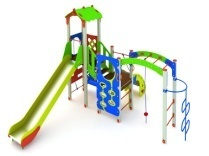 ПриложениеУТВЕРЖДЕНА постановлением администрации городского округа город Стерлитамак Республики Башкортостанот ________________ №______Наименование программы«Реализация проектов по комплексному благоустройству дворовых территорий городского округа город Стерлитамак Республики Башкортостан «Башкирские дворики»Основание для разработки программыФедеральный закон от 06.10.2003 №131-ФЗ «Об общих принципах организации местного самоуправления в Российской Федерации»;      Федеральный закон от 03.07.2016 № 373-ФЗ «О внесении изменений в Градостроительный кодекс Российской Федерации в части совершенствования регулирования подготовки, согласования и утверждения документации по планировке территории и обеспечения комплексного и устойчивого развития территории и признания утратившими силу отдельных положений законодательных актов Российской Федерации»; Постановление Правительства Республики Башкортостан от 13.02.2019 №69 «О реализации проектов по комплексному благоустройству дворовых территорий городского округа город Стерлитамак Республики Башкортостан «Башкирские дворики»; Распоряжение Правительства Республики Башкортостан от 13.02.2019 № 107-р.Муниципальный заказчик Муниципальное казенное учреждение «МКУ «Управление жилищно-коммунального хозяйства, благоустройства и инженерного обеспечения» администрации городского округа город Стерлитамак Республики Башкортостан» (далее МКУ «УЖКХ г. Стерлитамак»)Основные разработчики МКУ «УЖКХ г. Стерлитамак»Цели и задачи программыЦели:-  обеспечение комфортных условий для проживания, работы и отдыха населения городского округа город Стерлитамак Республики Башкортостан;- вовлечение населения в процессы местного самоуправления, развитие механизмов инициативного бюджетирования, благоустройство дворовых территорий.Задачи:- повышение уровня благоустройства дворовых территорий;- увеличение доли населения, проживающего в жилищном фонде с благоустроенными дворовыми территориями от общей численности населения муниципального образования и организация новых и восстановление существующих мест отдыха на внутри дворовых территориях многоквартирных домов, в том числе устройство малых архитектурных форм на дворовых территориях многоквартирных домов;- повышение уровня информирования о мероприятиях по реализации проектов по комплексному благоустройству дворовых территорий городского округа город Стерлитамак Республики Башкортостан «Башкирские дворики»;- реализация участия общественности, граждан, заинтересованных лиц в муниципальной программе для совместного определения развития территории, выявления истинных проблем и потребностей людей.Важнейшие целевые индикаторы и показатели программы- Доля благоустроенных дворовых территорий от общего количества дворовых территорий;- Количество благоустроенных дворовых территорий;-Количество комплектов проектно–сметной документации, подготовленных для выполнения ремонта дворовых территорий МКД;- Охват населения благоустроенными дворовыми территориями (доля населения, проживающего в жилищном фонде с благоустроенными дворовыми территориями от общей численности населения муниципального образования);- Доля дворовых территорий, на которых проведен ремонт асфальтобетонного покрытия;- Количество граждан, которые будут обеспечены комфортными условиями проживания в МКД;- Уровень информирования о мероприятиях по реализации проектов по комплексному благоустройству дворовых территорий городского округа город Стерлитамак Республики Башкортостан «Башкирские дворики»;- Доля финансового участия заинтересованных лиц в выполнении работ по благоустройству дворовых территорий от общей стоимости работ, включенных в программу.Сроки и этапы реализации программы2019, 2020, 2021, 2022, 2023, 2024 годы.Объемы и источники финансирования программыОбщий прогнозируемый объем финансирования составляет: 387 145 059,46 руб.,в том числе за счет средств:Бюджет Республики Башкортостан – 358 532 196,62 руб.Бюджет городского округа город Стерлитамак- 24 150 727,23руб.Средства собственников МКД – 4 462 135,61 руб.Объемы финансирования местного бюджета в дальнейшем могут уточняться. Финансирование программы по годам:• на 2019г. составляет:117 195 865,71 рублей, в том числе:- бюджет Республики Башкортостан: 109 031 396,01 рублей;- местный бюджет: 7 004 561,24 рублей;- средства населения: 1 159 908,46 рублей.• на 2020г. составляет:  (доп. Соглашение № 1 от 27.05.20 г. к Соглашению от 19.04.19 г. № 214)6 958 975,31 рублей, в том числе:- бюджет Республики Башкортостан: 6 479 236,13 рублей;- местный бюджет: 410 811,14 рублей;- средства населения: 68 928,04 рублей.87 000 144,20 рублей, в том числе:- бюджет Республики Башкортостан: 82 075 607,71 рублей;- местный бюджет: 4 103 780,40 рублей;- средства населения: 820 756,09 рублей.• на 2021г. составляет: 15 953 000,00 рублей, в том числе:- бюджет Республики Башкортостан: 15 050 000,00 рублей;- местный бюджет: 755 646,54 рублей;- средства населения: 147 353,46 рублей.Средства на оплату ООО «КлирлайтРус» за выполненные работы по благоустройству дворовых территорий в 2020 году, согласно заключенному муниципальному контракту:19 567 044,43 рублей, в том числе:- бюджет Республики Башкортостан: 18 459 475,88 рублей;- местный бюджет: 922 973,80 рублей;- средства населения: 184 594,75 рублей• на 2022г. составляет: 65 955 827,20рублей, в том числе:  - бюджет Республики Башкортостан: 61 461 855,82 рублей;- местный бюджет: 3 836 642,82 рублей;- средства населения: 657 328,56 рублей.• на 2023г. составляет: 69 933 102,61рублей, в том числе:- бюджет Республики Башкортостан: 65 974 625,07 рублей;- местный бюджет: 3 298 731,29 рублей;- средства населения: 659 746,25 рублей.• на 2024г. составляет: 4 581 100,00рублей, в том числе:- местный бюджет: 3 817 580,00 рублей;- средства населения: 763 520,00 рублей.Ожидаемые конечные результаты реализации программы и показатели ее социально-экономической эффективности- Доля благоустроенных дворовых территорий МКД от общего количества дворовых территорий составит 18,5%, т.ч. по годам:2019 год – 3,1 %;2020 год – 1,7 %;2021 год – 0,1 %;2022 год – 0,9 %;2023 год – 0,5 %;2024 год – 12,2 %;- Количество благоустроенных дворовых территорий составит 238 дворовых территорий МКД, т.ч. по годам:2019 год – 40 МКД;2020 год – 21 МКД;2021 год – 2 МКД;2022 год – 12 МКД;2023 год – 6 МКД;2024 год – 157 МКД;- Количество комплектов проектно–сметной документации, подготовленных для выполнения ремонта дворовых территорий МКД 238 - единиц;- Охват населения благоустроенными дворовыми территориями (доля населения, проживающего в жилищном фонде с благоустроенными дворовыми территориями от общей численности населения городского округа город Стерлитамак) – 23,3 %;- Доля дворовых территорий, на которых проведен ремонт асфальтобетонного покрытия –18,88 %;- Количество граждан, которые будут обеспечены комфортными условиями проживания в МКД, достигнет 65 129 человек т.ч. по годам:2019 год – 8 823 человека;2020 год – 7 167 человек;2021 год – 669 человек;2022 год – 3 780 человек;2023 год – 1 667 человек;2024 год – 43 023 человек.- Уровень информирования о мероприятиях по реализацию проектов по комплексному благоустройству дворовых территорий городского округа город Стерлитамак Республики Башкортостан «Башкирские дворики» в ходе реализации программы достигнет - 100%;- Доля финансового участия заинтересованных лиц в выполнении работ по благоустройству дворовых территорий составит 100%.№ЗадачиПрограммыЦелевые индикаторы (показатели)эффективности реализации Программы- Повышение уровня благоустройства дворовых территорий;- Увеличение доли населения, проживающего в жилищном фонде с благоустроенными дворовыми территориями от общей численности населения муниципального образования и организация новых и восстановление существующих мест отдыха на внутри дворовых территориях многоквартирных домов, в том числе устройство малых архитектурных форм на дворовых территориях многоквартирных домов;- Повышение уровня информирования о мероприятиях по реализации проектов по комплексному благоустройству дворовых территорий городского округа город Стерлитамак Республики Башкортостан «Башкирские дворики»;- Реализация участия общественности, граждан, заинтересованных лиц в муниципальной программе для совместного определения развития территории, выявления истинных проблем и потребностей людей.- Доля благоустроенных дворовых территорий от общего количества дворовых территорий;- Количество благоустроенных дворовых территорий; - Количество комплектов проектно–сметной документации, подготовленных для выполнения ремонта дворовых территорий МКД;- Охват населения благоустроенными дворовыми территориями (доля населения, проживающего в жилом фонде с благоустроенными дворовыми территориями от общей численности населения муниципального образования); - Доля дворовых территорий, на которых проведен ремонт асфальтобетонного покрытия;- Количество граждан, которые будут обеспечены комфортными условиями проживания в МКД;- Уровень информирования граждан о мероприятиях по реализацию проектов по комплексному благоустройству дворовых  по программе «Башкирские дворики»;- Доля финансового участия заинтересованных лиц в выполнении работ по благоустройству дворовых территорий.№Наименование показателя (индикатора)Единица измеренияЗначения показателейЗначения показателейЗначения показателейЗначения показателейЗначения показателейЗначения показателейЗначения показателей№Наименование показателя (индикатора)Единица измерения2019 год2020 год2021 год2022 год2023 год2024 год2019-2024 гг.1Доля благоустроенных дворовых территорий от общего количества дворовых территорий%3,11,70,10,90,512,218,52Количество благоустроенных дворовых территорий Ед. 402121261572383Количество комплектов проектно–сметной документации, подготовленных для выполнения ремонта дворовых территорий МКДЕд.402121261572384Охват населения благоустроенными дворовыми территориями (доля населения, проживающего в жилом фонде с благоустроенными дворовыми территориями от общей численности населения муниципального образования) %3,22,60,21,30,615,423,35Доля дворовых территорий, на которых проведен ремонт асфальтобетонного покрытия%3,11,70,10,90,812,218,886Количество граждан, которые будут обеспечены комфортными условиями проживания в МКДчел.882371676693780166743023651297Уровень информирования граждан о мероприятиях по реализацию проектов по комплексному благоустройству дворовых территорий городского округа город Стерлитамак Республики Башкортостан «Башкирские дворики»;%1001001001001001001008Доля финансового участия заинтересованных лиц в выполнении работ по благоустройству дворовых территорий.%100100100100100100100№ п/пНаименование мероприятийИсполнитель Исполнитель Срок исполненияСрок исполненияНаправление и источник финансирова-нияПрогнозируемый объем финансирования, тыс. рублейПрогнозируемый объем финансирования, тыс. рублейОбъем финансирования на 2019-2024 гг., тыс. руб.Объем финансирования на 2019-2024 гг., тыс. руб.Объем финансирования на 2019-2024 гг., тыс. руб.Объем финансирования на 2019-2024 гг., тыс. руб.Объем финансирования на 2019-2024 гг., тыс. руб.Объем финансирования на 2019-2024 гг., тыс. руб.Объем финансирования на 2019-2024 гг., тыс. руб.Объем финансирования на 2019-2024 гг., тыс. руб.Объем финансирования на 2019-2024 гг., тыс. руб.Объем финансирования на 2019-2024 гг., тыс. руб.Объем финансирования на 2019-2024 гг., тыс. руб.Объем финансирования на 2019-2024 гг., тыс. руб.Объем финансирования на 2019-2024 гг., тыс. руб.Объем финансирования на 2019-2024 гг., тыс. руб.Объем финансирования на 2019-2024 гг., тыс. руб.Объем финансирования на 2019-2024 гг., тыс. руб.Объем финансирования на 2019-2024 гг., тыс. руб.Объем финансирования на 2019-2024 гг., тыс. руб.Объем финансирования на 2019-2024 гг., тыс. руб.Объем финансирования на 2019-2024 гг., тыс. руб.Объем финансирования на 2019-2024 гг., тыс. руб.Ожидаемые результаты реализации мероприятий программыОжидаемые результаты реализации мероприятий программы№ п/пНаименование мероприятийИсполнитель Исполнитель Срок исполненияСрок исполненияНаправление и источник финансирова-ниявсеговсегоОжидаемые результаты реализации мероприятий программыОжидаемые результаты реализации мероприятий программы№ п/пНаименование мероприятийИсполнитель Исполнитель Срок исполненияСрок исполненияНаправление и источник финансирова-ниявсеговсегоОжидаемые результаты реализации мероприятий программыОжидаемые результаты реализации мероприятий программы№ п/пНаименование мероприятийИсполнитель Исполнитель Срок исполненияСрок исполненияНаправление и источник финансирова-ниявсеговсего201920192019202020202020202120212021202220222022202220222023202320232023202320232024Ожидаемые результаты реализации мероприятий программыОжидаемые результаты реализации мероприятий программы12334456677777777777777777777788Цель №1:-обеспечение комфортных условий для проживания, работы и отдыха населения городского округа город Стерлитамак Республики Башкортостан.Цель №1:-обеспечение комфортных условий для проживания, работы и отдыха населения городского округа город Стерлитамак Республики Башкортостан.Цель №1:-обеспечение комфортных условий для проживания, работы и отдыха населения городского округа город Стерлитамак Республики Башкортостан.Цель №1:-обеспечение комфортных условий для проживания, работы и отдыха населения городского округа город Стерлитамак Республики Башкортостан.Цель №1:-обеспечение комфортных условий для проживания, работы и отдыха населения городского округа город Стерлитамак Республики Башкортостан.Цель №1:-обеспечение комфортных условий для проживания, работы и отдыха населения городского округа город Стерлитамак Республики Башкортостан.Цель №1:-обеспечение комфортных условий для проживания, работы и отдыха населения городского округа город Стерлитамак Республики Башкортостан.Цель №1:-обеспечение комфортных условий для проживания, работы и отдыха населения городского округа город Стерлитамак Республики Башкортостан.Цель №1:-обеспечение комфортных условий для проживания, работы и отдыха населения городского округа город Стерлитамак Республики Башкортостан.Цель №1:-обеспечение комфортных условий для проживания, работы и отдыха населения городского округа город Стерлитамак Республики Башкортостан.Цель №1:-обеспечение комфортных условий для проживания, работы и отдыха населения городского округа город Стерлитамак Республики Башкортостан.Цель №1:-обеспечение комфортных условий для проживания, работы и отдыха населения городского округа город Стерлитамак Республики Башкортостан.Цель №1:-обеспечение комфортных условий для проживания, работы и отдыха населения городского округа город Стерлитамак Республики Башкортостан.Цель №1:-обеспечение комфортных условий для проживания, работы и отдыха населения городского округа город Стерлитамак Республики Башкортостан.Цель №1:-обеспечение комфортных условий для проживания, работы и отдыха населения городского округа город Стерлитамак Республики Башкортостан.Цель №1:-обеспечение комфортных условий для проживания, работы и отдыха населения городского округа город Стерлитамак Республики Башкортостан.Цель №1:-обеспечение комфортных условий для проживания, работы и отдыха населения городского округа город Стерлитамак Республики Башкортостан.Цель №1:-обеспечение комфортных условий для проживания, работы и отдыха населения городского округа город Стерлитамак Республики Башкортостан.Цель №1:-обеспечение комфортных условий для проживания, работы и отдыха населения городского округа город Стерлитамак Республики Башкортостан.Цель №1:-обеспечение комфортных условий для проживания, работы и отдыха населения городского округа город Стерлитамак Республики Башкортостан.Цель №1:-обеспечение комфортных условий для проживания, работы и отдыха населения городского округа город Стерлитамак Республики Башкортостан.Цель №1:-обеспечение комфортных условий для проживания, работы и отдыха населения городского округа город Стерлитамак Республики Башкортостан.Цель №1:-обеспечение комфортных условий для проживания, работы и отдыха населения городского округа город Стерлитамак Республики Башкортостан.Цель №1:-обеспечение комфортных условий для проживания, работы и отдыха населения городского округа город Стерлитамак Республики Башкортостан.Цель №1:-обеспечение комфортных условий для проживания, работы и отдыха населения городского округа город Стерлитамак Республики Башкортостан.Цель №1:-обеспечение комфортных условий для проживания, работы и отдыха населения городского округа город Стерлитамак Республики Башкортостан.Цель №1:-обеспечение комфортных условий для проживания, работы и отдыха населения городского округа город Стерлитамак Республики Башкортостан.Цель №1:-обеспечение комфортных условий для проживания, работы и отдыха населения городского округа город Стерлитамак Республики Башкортостан.Цель №1:-обеспечение комфортных условий для проживания, работы и отдыха населения городского округа город Стерлитамак Республики Башкортостан.Цель №1:-обеспечение комфортных условий для проживания, работы и отдыха населения городского округа город Стерлитамак Республики Башкортостан.Цель №1:-обеспечение комфортных условий для проживания, работы и отдыха населения городского округа город Стерлитамак Республики Башкортостан.Целевые индикаторы эффективности реализации Программы:-доля благоустроенных дворовых территорий от общего количества дворовых территорий;-количество благоустроенных дворовых территорий;-количество комплектов проектно–сметной документации, подготовленных для выполнения ремонта дворовых территорий МКД;-охват населения благоустроенными дворовыми территориями (доля населения, проживающего в жилищном фонде с благоустроенными -дворовыми территориями от общей численности населения муниципального образования);-количество граждан, которые будут обеспечены комфортными условиями проживания в МКД;- доля дворовых территорий, на которых проведен ремонт асфальтобетонного покрытия.Целевые индикаторы эффективности реализации Программы:-доля благоустроенных дворовых территорий от общего количества дворовых территорий;-количество благоустроенных дворовых территорий;-количество комплектов проектно–сметной документации, подготовленных для выполнения ремонта дворовых территорий МКД;-охват населения благоустроенными дворовыми территориями (доля населения, проживающего в жилищном фонде с благоустроенными -дворовыми территориями от общей численности населения муниципального образования);-количество граждан, которые будут обеспечены комфортными условиями проживания в МКД;- доля дворовых территорий, на которых проведен ремонт асфальтобетонного покрытия.Целевые индикаторы эффективности реализации Программы:-доля благоустроенных дворовых территорий от общего количества дворовых территорий;-количество благоустроенных дворовых территорий;-количество комплектов проектно–сметной документации, подготовленных для выполнения ремонта дворовых территорий МКД;-охват населения благоустроенными дворовыми территориями (доля населения, проживающего в жилищном фонде с благоустроенными -дворовыми территориями от общей численности населения муниципального образования);-количество граждан, которые будут обеспечены комфортными условиями проживания в МКД;- доля дворовых территорий, на которых проведен ремонт асфальтобетонного покрытия.Целевые индикаторы эффективности реализации Программы:-доля благоустроенных дворовых территорий от общего количества дворовых территорий;-количество благоустроенных дворовых территорий;-количество комплектов проектно–сметной документации, подготовленных для выполнения ремонта дворовых территорий МКД;-охват населения благоустроенными дворовыми территориями (доля населения, проживающего в жилищном фонде с благоустроенными -дворовыми территориями от общей численности населения муниципального образования);-количество граждан, которые будут обеспечены комфортными условиями проживания в МКД;- доля дворовых территорий, на которых проведен ремонт асфальтобетонного покрытия.Целевые индикаторы эффективности реализации Программы:-доля благоустроенных дворовых территорий от общего количества дворовых территорий;-количество благоустроенных дворовых территорий;-количество комплектов проектно–сметной документации, подготовленных для выполнения ремонта дворовых территорий МКД;-охват населения благоустроенными дворовыми территориями (доля населения, проживающего в жилищном фонде с благоустроенными -дворовыми территориями от общей численности населения муниципального образования);-количество граждан, которые будут обеспечены комфортными условиями проживания в МКД;- доля дворовых территорий, на которых проведен ремонт асфальтобетонного покрытия.Целевые индикаторы эффективности реализации Программы:-доля благоустроенных дворовых территорий от общего количества дворовых территорий;-количество благоустроенных дворовых территорий;-количество комплектов проектно–сметной документации, подготовленных для выполнения ремонта дворовых территорий МКД;-охват населения благоустроенными дворовыми территориями (доля населения, проживающего в жилищном фонде с благоустроенными -дворовыми территориями от общей численности населения муниципального образования);-количество граждан, которые будут обеспечены комфортными условиями проживания в МКД;- доля дворовых территорий, на которых проведен ремонт асфальтобетонного покрытия.Целевые индикаторы эффективности реализации Программы:-доля благоустроенных дворовых территорий от общего количества дворовых территорий;-количество благоустроенных дворовых территорий;-количество комплектов проектно–сметной документации, подготовленных для выполнения ремонта дворовых территорий МКД;-охват населения благоустроенными дворовыми территориями (доля населения, проживающего в жилищном фонде с благоустроенными -дворовыми территориями от общей численности населения муниципального образования);-количество граждан, которые будут обеспечены комфортными условиями проживания в МКД;- доля дворовых территорий, на которых проведен ремонт асфальтобетонного покрытия.Целевые индикаторы эффективности реализации Программы:-доля благоустроенных дворовых территорий от общего количества дворовых территорий;-количество благоустроенных дворовых территорий;-количество комплектов проектно–сметной документации, подготовленных для выполнения ремонта дворовых территорий МКД;-охват населения благоустроенными дворовыми территориями (доля населения, проживающего в жилищном фонде с благоустроенными -дворовыми территориями от общей численности населения муниципального образования);-количество граждан, которые будут обеспечены комфортными условиями проживания в МКД;- доля дворовых территорий, на которых проведен ремонт асфальтобетонного покрытия.Целевые индикаторы эффективности реализации Программы:-доля благоустроенных дворовых территорий от общего количества дворовых территорий;-количество благоустроенных дворовых территорий;-количество комплектов проектно–сметной документации, подготовленных для выполнения ремонта дворовых территорий МКД;-охват населения благоустроенными дворовыми территориями (доля населения, проживающего в жилищном фонде с благоустроенными -дворовыми территориями от общей численности населения муниципального образования);-количество граждан, которые будут обеспечены комфортными условиями проживания в МКД;- доля дворовых территорий, на которых проведен ремонт асфальтобетонного покрытия.Целевые индикаторы эффективности реализации Программы:-доля благоустроенных дворовых территорий от общего количества дворовых территорий;-количество благоустроенных дворовых территорий;-количество комплектов проектно–сметной документации, подготовленных для выполнения ремонта дворовых территорий МКД;-охват населения благоустроенными дворовыми территориями (доля населения, проживающего в жилищном фонде с благоустроенными -дворовыми территориями от общей численности населения муниципального образования);-количество граждан, которые будут обеспечены комфортными условиями проживания в МКД;- доля дворовых территорий, на которых проведен ремонт асфальтобетонного покрытия.Целевые индикаторы эффективности реализации Программы:-доля благоустроенных дворовых территорий от общего количества дворовых территорий;-количество благоустроенных дворовых территорий;-количество комплектов проектно–сметной документации, подготовленных для выполнения ремонта дворовых территорий МКД;-охват населения благоустроенными дворовыми территориями (доля населения, проживающего в жилищном фонде с благоустроенными -дворовыми территориями от общей численности населения муниципального образования);-количество граждан, которые будут обеспечены комфортными условиями проживания в МКД;- доля дворовых территорий, на которых проведен ремонт асфальтобетонного покрытия.Целевые индикаторы эффективности реализации Программы:-доля благоустроенных дворовых территорий от общего количества дворовых территорий;-количество благоустроенных дворовых территорий;-количество комплектов проектно–сметной документации, подготовленных для выполнения ремонта дворовых территорий МКД;-охват населения благоустроенными дворовыми территориями (доля населения, проживающего в жилищном фонде с благоустроенными -дворовыми территориями от общей численности населения муниципального образования);-количество граждан, которые будут обеспечены комфортными условиями проживания в МКД;- доля дворовых территорий, на которых проведен ремонт асфальтобетонного покрытия.Целевые индикаторы эффективности реализации Программы:-доля благоустроенных дворовых территорий от общего количества дворовых территорий;-количество благоустроенных дворовых территорий;-количество комплектов проектно–сметной документации, подготовленных для выполнения ремонта дворовых территорий МКД;-охват населения благоустроенными дворовыми территориями (доля населения, проживающего в жилищном фонде с благоустроенными -дворовыми территориями от общей численности населения муниципального образования);-количество граждан, которые будут обеспечены комфортными условиями проживания в МКД;- доля дворовых территорий, на которых проведен ремонт асфальтобетонного покрытия.Целевые индикаторы эффективности реализации Программы:-доля благоустроенных дворовых территорий от общего количества дворовых территорий;-количество благоустроенных дворовых территорий;-количество комплектов проектно–сметной документации, подготовленных для выполнения ремонта дворовых территорий МКД;-охват населения благоустроенными дворовыми территориями (доля населения, проживающего в жилищном фонде с благоустроенными -дворовыми территориями от общей численности населения муниципального образования);-количество граждан, которые будут обеспечены комфортными условиями проживания в МКД;- доля дворовых территорий, на которых проведен ремонт асфальтобетонного покрытия.Целевые индикаторы эффективности реализации Программы:-доля благоустроенных дворовых территорий от общего количества дворовых территорий;-количество благоустроенных дворовых территорий;-количество комплектов проектно–сметной документации, подготовленных для выполнения ремонта дворовых территорий МКД;-охват населения благоустроенными дворовыми территориями (доля населения, проживающего в жилищном фонде с благоустроенными -дворовыми территориями от общей численности населения муниципального образования);-количество граждан, которые будут обеспечены комфортными условиями проживания в МКД;- доля дворовых территорий, на которых проведен ремонт асфальтобетонного покрытия.Целевые индикаторы эффективности реализации Программы:-доля благоустроенных дворовых территорий от общего количества дворовых территорий;-количество благоустроенных дворовых территорий;-количество комплектов проектно–сметной документации, подготовленных для выполнения ремонта дворовых территорий МКД;-охват населения благоустроенными дворовыми территориями (доля населения, проживающего в жилищном фонде с благоустроенными -дворовыми территориями от общей численности населения муниципального образования);-количество граждан, которые будут обеспечены комфортными условиями проживания в МКД;- доля дворовых территорий, на которых проведен ремонт асфальтобетонного покрытия.Целевые индикаторы эффективности реализации Программы:-доля благоустроенных дворовых территорий от общего количества дворовых территорий;-количество благоустроенных дворовых территорий;-количество комплектов проектно–сметной документации, подготовленных для выполнения ремонта дворовых территорий МКД;-охват населения благоустроенными дворовыми территориями (доля населения, проживающего в жилищном фонде с благоустроенными -дворовыми территориями от общей численности населения муниципального образования);-количество граждан, которые будут обеспечены комфортными условиями проживания в МКД;- доля дворовых территорий, на которых проведен ремонт асфальтобетонного покрытия.Целевые индикаторы эффективности реализации Программы:-доля благоустроенных дворовых территорий от общего количества дворовых территорий;-количество благоустроенных дворовых территорий;-количество комплектов проектно–сметной документации, подготовленных для выполнения ремонта дворовых территорий МКД;-охват населения благоустроенными дворовыми территориями (доля населения, проживающего в жилищном фонде с благоустроенными -дворовыми территориями от общей численности населения муниципального образования);-количество граждан, которые будут обеспечены комфортными условиями проживания в МКД;- доля дворовых территорий, на которых проведен ремонт асфальтобетонного покрытия.Целевые индикаторы эффективности реализации Программы:-доля благоустроенных дворовых территорий от общего количества дворовых территорий;-количество благоустроенных дворовых территорий;-количество комплектов проектно–сметной документации, подготовленных для выполнения ремонта дворовых территорий МКД;-охват населения благоустроенными дворовыми территориями (доля населения, проживающего в жилищном фонде с благоустроенными -дворовыми территориями от общей численности населения муниципального образования);-количество граждан, которые будут обеспечены комфортными условиями проживания в МКД;- доля дворовых территорий, на которых проведен ремонт асфальтобетонного покрытия.Целевые индикаторы эффективности реализации Программы:-доля благоустроенных дворовых территорий от общего количества дворовых территорий;-количество благоустроенных дворовых территорий;-количество комплектов проектно–сметной документации, подготовленных для выполнения ремонта дворовых территорий МКД;-охват населения благоустроенными дворовыми территориями (доля населения, проживающего в жилищном фонде с благоустроенными -дворовыми территориями от общей численности населения муниципального образования);-количество граждан, которые будут обеспечены комфортными условиями проживания в МКД;- доля дворовых территорий, на которых проведен ремонт асфальтобетонного покрытия.Целевые индикаторы эффективности реализации Программы:-доля благоустроенных дворовых территорий от общего количества дворовых территорий;-количество благоустроенных дворовых территорий;-количество комплектов проектно–сметной документации, подготовленных для выполнения ремонта дворовых территорий МКД;-охват населения благоустроенными дворовыми территориями (доля населения, проживающего в жилищном фонде с благоустроенными -дворовыми территориями от общей численности населения муниципального образования);-количество граждан, которые будут обеспечены комфортными условиями проживания в МКД;- доля дворовых территорий, на которых проведен ремонт асфальтобетонного покрытия.Целевые индикаторы эффективности реализации Программы:-доля благоустроенных дворовых территорий от общего количества дворовых территорий;-количество благоустроенных дворовых территорий;-количество комплектов проектно–сметной документации, подготовленных для выполнения ремонта дворовых территорий МКД;-охват населения благоустроенными дворовыми территориями (доля населения, проживающего в жилищном фонде с благоустроенными -дворовыми территориями от общей численности населения муниципального образования);-количество граждан, которые будут обеспечены комфортными условиями проживания в МКД;- доля дворовых территорий, на которых проведен ремонт асфальтобетонного покрытия.Целевые индикаторы эффективности реализации Программы:-доля благоустроенных дворовых территорий от общего количества дворовых территорий;-количество благоустроенных дворовых территорий;-количество комплектов проектно–сметной документации, подготовленных для выполнения ремонта дворовых территорий МКД;-охват населения благоустроенными дворовыми территориями (доля населения, проживающего в жилищном фонде с благоустроенными -дворовыми территориями от общей численности населения муниципального образования);-количество граждан, которые будут обеспечены комфортными условиями проживания в МКД;- доля дворовых территорий, на которых проведен ремонт асфальтобетонного покрытия.Целевые индикаторы эффективности реализации Программы:-доля благоустроенных дворовых территорий от общего количества дворовых территорий;-количество благоустроенных дворовых территорий;-количество комплектов проектно–сметной документации, подготовленных для выполнения ремонта дворовых территорий МКД;-охват населения благоустроенными дворовыми территориями (доля населения, проживающего в жилищном фонде с благоустроенными -дворовыми территориями от общей численности населения муниципального образования);-количество граждан, которые будут обеспечены комфортными условиями проживания в МКД;- доля дворовых территорий, на которых проведен ремонт асфальтобетонного покрытия.Целевые индикаторы эффективности реализации Программы:-доля благоустроенных дворовых территорий от общего количества дворовых территорий;-количество благоустроенных дворовых территорий;-количество комплектов проектно–сметной документации, подготовленных для выполнения ремонта дворовых территорий МКД;-охват населения благоустроенными дворовыми территориями (доля населения, проживающего в жилищном фонде с благоустроенными -дворовыми территориями от общей численности населения муниципального образования);-количество граждан, которые будут обеспечены комфортными условиями проживания в МКД;- доля дворовых территорий, на которых проведен ремонт асфальтобетонного покрытия.Целевые индикаторы эффективности реализации Программы:-доля благоустроенных дворовых территорий от общего количества дворовых территорий;-количество благоустроенных дворовых территорий;-количество комплектов проектно–сметной документации, подготовленных для выполнения ремонта дворовых территорий МКД;-охват населения благоустроенными дворовыми территориями (доля населения, проживающего в жилищном фонде с благоустроенными -дворовыми территориями от общей численности населения муниципального образования);-количество граждан, которые будут обеспечены комфортными условиями проживания в МКД;- доля дворовых территорий, на которых проведен ремонт асфальтобетонного покрытия.Целевые индикаторы эффективности реализации Программы:-доля благоустроенных дворовых территорий от общего количества дворовых территорий;-количество благоустроенных дворовых территорий;-количество комплектов проектно–сметной документации, подготовленных для выполнения ремонта дворовых территорий МКД;-охват населения благоустроенными дворовыми территориями (доля населения, проживающего в жилищном фонде с благоустроенными -дворовыми территориями от общей численности населения муниципального образования);-количество граждан, которые будут обеспечены комфортными условиями проживания в МКД;- доля дворовых территорий, на которых проведен ремонт асфальтобетонного покрытия.Целевые индикаторы эффективности реализации Программы:-доля благоустроенных дворовых территорий от общего количества дворовых территорий;-количество благоустроенных дворовых территорий;-количество комплектов проектно–сметной документации, подготовленных для выполнения ремонта дворовых территорий МКД;-охват населения благоустроенными дворовыми территориями (доля населения, проживающего в жилищном фонде с благоустроенными -дворовыми территориями от общей численности населения муниципального образования);-количество граждан, которые будут обеспечены комфортными условиями проживания в МКД;- доля дворовых территорий, на которых проведен ремонт асфальтобетонного покрытия.Целевые индикаторы эффективности реализации Программы:-доля благоустроенных дворовых территорий от общего количества дворовых территорий;-количество благоустроенных дворовых территорий;-количество комплектов проектно–сметной документации, подготовленных для выполнения ремонта дворовых территорий МКД;-охват населения благоустроенными дворовыми территориями (доля населения, проживающего в жилищном фонде с благоустроенными -дворовыми территориями от общей численности населения муниципального образования);-количество граждан, которые будут обеспечены комфортными условиями проживания в МКД;- доля дворовых территорий, на которых проведен ремонт асфальтобетонного покрытия.Целевые индикаторы эффективности реализации Программы:-доля благоустроенных дворовых территорий от общего количества дворовых территорий;-количество благоустроенных дворовых территорий;-количество комплектов проектно–сметной документации, подготовленных для выполнения ремонта дворовых территорий МКД;-охват населения благоустроенными дворовыми территориями (доля населения, проживающего в жилищном фонде с благоустроенными -дворовыми территориями от общей численности населения муниципального образования);-количество граждан, которые будут обеспечены комфортными условиями проживания в МКД;- доля дворовых территорий, на которых проведен ремонт асфальтобетонного покрытия.Целевые индикаторы эффективности реализации Программы:-доля благоустроенных дворовых территорий от общего количества дворовых территорий;-количество благоустроенных дворовых территорий;-количество комплектов проектно–сметной документации, подготовленных для выполнения ремонта дворовых территорий МКД;-охват населения благоустроенными дворовыми территориями (доля населения, проживающего в жилищном фонде с благоустроенными -дворовыми территориями от общей численности населения муниципального образования);-количество граждан, которые будут обеспечены комфортными условиями проживания в МКД;- доля дворовых территорий, на которых проведен ремонт асфальтобетонного покрытия.Задача: - повышение уровня благоустройства дворовых территорий:Задача: - повышение уровня благоустройства дворовых территорий:Задача: - повышение уровня благоустройства дворовых территорий:Задача: - повышение уровня благоустройства дворовых территорий:Задача: - повышение уровня благоустройства дворовых территорий:Задача: - повышение уровня благоустройства дворовых территорий:Задача: - повышение уровня благоустройства дворовых территорий:Задача: - повышение уровня благоустройства дворовых территорий:Задача: - повышение уровня благоустройства дворовых территорий:Задача: - повышение уровня благоустройства дворовых территорий:Задача: - повышение уровня благоустройства дворовых территорий:Задача: - повышение уровня благоустройства дворовых территорий:Задача: - повышение уровня благоустройства дворовых территорий:Задача: - повышение уровня благоустройства дворовых территорий:Задача: - повышение уровня благоустройства дворовых территорий:Задача: - повышение уровня благоустройства дворовых территорий:Задача: - повышение уровня благоустройства дворовых территорий:Задача: - повышение уровня благоустройства дворовых территорий:Задача: - повышение уровня благоустройства дворовых территорий:Задача: - повышение уровня благоустройства дворовых территорий:Задача: - повышение уровня благоустройства дворовых территорий:Задача: - повышение уровня благоустройства дворовых территорий:Задача: - повышение уровня благоустройства дворовых территорий:Задача: - повышение уровня благоустройства дворовых территорий:Задача: - повышение уровня благоустройства дворовых территорий:Задача: - повышение уровня благоустройства дворовых территорий:Задача: - повышение уровня благоустройства дворовых территорий:Задача: - повышение уровня благоустройства дворовых территорий:Задача: - повышение уровня благоустройства дворовых территорий:Задача: - повышение уровня благоустройства дворовых территорий:Задача: - повышение уровня благоустройства дворовых территорий:Задача: - повышение уровня благоустройства дворовых территорий:1Мероприятия: Разработкапроектно–сметной документации на выполнение ремонта дворовых территории МКДМКУ «УЖКХ г. Стерлитамак»МКУ «УЖКХ г. Стерлитамак»2019-2024 гг.2019-2024 гг.всего00000000000000000000000243локально – сметных расчетов243локально – сметных расчетов1Мероприятия: Разработкапроектно–сметной документации на выполнение ремонта дворовых территории МКДМКУ «УЖКХ г. Стерлитамак»МКУ «УЖКХ г. Стерлитамак»2019-2024 гг.2019-2024 гг.в том числе:243локально – сметных расчетов243локально – сметных расчетов1Мероприятия: Разработкапроектно–сметной документации на выполнение ремонта дворовых территории МКДМКУ «УЖКХ г. Стерлитамак»МКУ «УЖКХ г. Стерлитамак»2019-2024 гг.2019-2024 гг.бюджет РБ243локально – сметных расчетов243локально – сметных расчетов1Мероприятия: Разработкапроектно–сметной документации на выполнение ремонта дворовых территории МКДМКУ «УЖКХ г. Стерлитамак»МКУ «УЖКХ г. Стерлитамак»2019-2024 гг.2019-2024 гг.бюджет ГО г. Стерлитамак243локально – сметных расчетов243локально – сметных расчетов1Мероприятия: Разработкапроектно–сметной документации на выполнение ремонта дворовых территории МКДМКУ «УЖКХ г. Стерлитамак»МКУ «УЖКХ г. Стерлитамак»2019-2024 гг.2019-2024 гг.Средства собственников МКД243локально – сметных расчетов243локально – сметных расчетовЗадача: - увеличение доли населения, проживающего в жилищном фонде с благоустроенными дворовыми территориями от общей численности населения муниципального образования и организация новых и восстановление существующих мест отдыха на внутри дворовых территориях многоквартирных домов, в том числе устройство малых архитектурных форм на дворовых территориях многоквартирных домов:Задача: - увеличение доли населения, проживающего в жилищном фонде с благоустроенными дворовыми территориями от общей численности населения муниципального образования и организация новых и восстановление существующих мест отдыха на внутри дворовых территориях многоквартирных домов, в том числе устройство малых архитектурных форм на дворовых территориях многоквартирных домов:Задача: - увеличение доли населения, проживающего в жилищном фонде с благоустроенными дворовыми территориями от общей численности населения муниципального образования и организация новых и восстановление существующих мест отдыха на внутри дворовых территориях многоквартирных домов, в том числе устройство малых архитектурных форм на дворовых территориях многоквартирных домов:Задача: - увеличение доли населения, проживающего в жилищном фонде с благоустроенными дворовыми территориями от общей численности населения муниципального образования и организация новых и восстановление существующих мест отдыха на внутри дворовых территориях многоквартирных домов, в том числе устройство малых архитектурных форм на дворовых территориях многоквартирных домов:Задача: - увеличение доли населения, проживающего в жилищном фонде с благоустроенными дворовыми территориями от общей численности населения муниципального образования и организация новых и восстановление существующих мест отдыха на внутри дворовых территориях многоквартирных домов, в том числе устройство малых архитектурных форм на дворовых территориях многоквартирных домов:Задача: - увеличение доли населения, проживающего в жилищном фонде с благоустроенными дворовыми территориями от общей численности населения муниципального образования и организация новых и восстановление существующих мест отдыха на внутри дворовых территориях многоквартирных домов, в том числе устройство малых архитектурных форм на дворовых территориях многоквартирных домов:Задача: - увеличение доли населения, проживающего в жилищном фонде с благоустроенными дворовыми территориями от общей численности населения муниципального образования и организация новых и восстановление существующих мест отдыха на внутри дворовых территориях многоквартирных домов, в том числе устройство малых архитектурных форм на дворовых территориях многоквартирных домов:Задача: - увеличение доли населения, проживающего в жилищном фонде с благоустроенными дворовыми территориями от общей численности населения муниципального образования и организация новых и восстановление существующих мест отдыха на внутри дворовых территориях многоквартирных домов, в том числе устройство малых архитектурных форм на дворовых территориях многоквартирных домов:Задача: - увеличение доли населения, проживающего в жилищном фонде с благоустроенными дворовыми территориями от общей численности населения муниципального образования и организация новых и восстановление существующих мест отдыха на внутри дворовых территориях многоквартирных домов, в том числе устройство малых архитектурных форм на дворовых территориях многоквартирных домов:Задача: - увеличение доли населения, проживающего в жилищном фонде с благоустроенными дворовыми территориями от общей численности населения муниципального образования и организация новых и восстановление существующих мест отдыха на внутри дворовых территориях многоквартирных домов, в том числе устройство малых архитектурных форм на дворовых территориях многоквартирных домов:Задача: - увеличение доли населения, проживающего в жилищном фонде с благоустроенными дворовыми территориями от общей численности населения муниципального образования и организация новых и восстановление существующих мест отдыха на внутри дворовых территориях многоквартирных домов, в том числе устройство малых архитектурных форм на дворовых территориях многоквартирных домов:Задача: - увеличение доли населения, проживающего в жилищном фонде с благоустроенными дворовыми территориями от общей численности населения муниципального образования и организация новых и восстановление существующих мест отдыха на внутри дворовых территориях многоквартирных домов, в том числе устройство малых архитектурных форм на дворовых территориях многоквартирных домов:Задача: - увеличение доли населения, проживающего в жилищном фонде с благоустроенными дворовыми территориями от общей численности населения муниципального образования и организация новых и восстановление существующих мест отдыха на внутри дворовых территориях многоквартирных домов, в том числе устройство малых архитектурных форм на дворовых территориях многоквартирных домов:Задача: - увеличение доли населения, проживающего в жилищном фонде с благоустроенными дворовыми территориями от общей численности населения муниципального образования и организация новых и восстановление существующих мест отдыха на внутри дворовых территориях многоквартирных домов, в том числе устройство малых архитектурных форм на дворовых территориях многоквартирных домов:Задача: - увеличение доли населения, проживающего в жилищном фонде с благоустроенными дворовыми территориями от общей численности населения муниципального образования и организация новых и восстановление существующих мест отдыха на внутри дворовых территориях многоквартирных домов, в том числе устройство малых архитектурных форм на дворовых территориях многоквартирных домов:Задача: - увеличение доли населения, проживающего в жилищном фонде с благоустроенными дворовыми территориями от общей численности населения муниципального образования и организация новых и восстановление существующих мест отдыха на внутри дворовых территориях многоквартирных домов, в том числе устройство малых архитектурных форм на дворовых территориях многоквартирных домов:Задача: - увеличение доли населения, проживающего в жилищном фонде с благоустроенными дворовыми территориями от общей численности населения муниципального образования и организация новых и восстановление существующих мест отдыха на внутри дворовых территориях многоквартирных домов, в том числе устройство малых архитектурных форм на дворовых территориях многоквартирных домов:Задача: - увеличение доли населения, проживающего в жилищном фонде с благоустроенными дворовыми территориями от общей численности населения муниципального образования и организация новых и восстановление существующих мест отдыха на внутри дворовых территориях многоквартирных домов, в том числе устройство малых архитектурных форм на дворовых территориях многоквартирных домов:Задача: - увеличение доли населения, проживающего в жилищном фонде с благоустроенными дворовыми территориями от общей численности населения муниципального образования и организация новых и восстановление существующих мест отдыха на внутри дворовых территориях многоквартирных домов, в том числе устройство малых архитектурных форм на дворовых территориях многоквартирных домов:Задача: - увеличение доли населения, проживающего в жилищном фонде с благоустроенными дворовыми территориями от общей численности населения муниципального образования и организация новых и восстановление существующих мест отдыха на внутри дворовых территориях многоквартирных домов, в том числе устройство малых архитектурных форм на дворовых территориях многоквартирных домов:Задача: - увеличение доли населения, проживающего в жилищном фонде с благоустроенными дворовыми территориями от общей численности населения муниципального образования и организация новых и восстановление существующих мест отдыха на внутри дворовых территориях многоквартирных домов, в том числе устройство малых архитектурных форм на дворовых территориях многоквартирных домов:Задача: - увеличение доли населения, проживающего в жилищном фонде с благоустроенными дворовыми территориями от общей численности населения муниципального образования и организация новых и восстановление существующих мест отдыха на внутри дворовых территориях многоквартирных домов, в том числе устройство малых архитектурных форм на дворовых территориях многоквартирных домов:Задача: - увеличение доли населения, проживающего в жилищном фонде с благоустроенными дворовыми территориями от общей численности населения муниципального образования и организация новых и восстановление существующих мест отдыха на внутри дворовых территориях многоквартирных домов, в том числе устройство малых архитектурных форм на дворовых территориях многоквартирных домов:Задача: - увеличение доли населения, проживающего в жилищном фонде с благоустроенными дворовыми территориями от общей численности населения муниципального образования и организация новых и восстановление существующих мест отдыха на внутри дворовых территориях многоквартирных домов, в том числе устройство малых архитектурных форм на дворовых территориях многоквартирных домов:Задача: - увеличение доли населения, проживающего в жилищном фонде с благоустроенными дворовыми территориями от общей численности населения муниципального образования и организация новых и восстановление существующих мест отдыха на внутри дворовых территориях многоквартирных домов, в том числе устройство малых архитектурных форм на дворовых территориях многоквартирных домов:Задача: - увеличение доли населения, проживающего в жилищном фонде с благоустроенными дворовыми территориями от общей численности населения муниципального образования и организация новых и восстановление существующих мест отдыха на внутри дворовых территориях многоквартирных домов, в том числе устройство малых архитектурных форм на дворовых территориях многоквартирных домов:Задача: - увеличение доли населения, проживающего в жилищном фонде с благоустроенными дворовыми территориями от общей численности населения муниципального образования и организация новых и восстановление существующих мест отдыха на внутри дворовых территориях многоквартирных домов, в том числе устройство малых архитектурных форм на дворовых территориях многоквартирных домов:Задача: - увеличение доли населения, проживающего в жилищном фонде с благоустроенными дворовыми территориями от общей численности населения муниципального образования и организация новых и восстановление существующих мест отдыха на внутри дворовых территориях многоквартирных домов, в том числе устройство малых архитектурных форм на дворовых территориях многоквартирных домов:Задача: - увеличение доли населения, проживающего в жилищном фонде с благоустроенными дворовыми территориями от общей численности населения муниципального образования и организация новых и восстановление существующих мест отдыха на внутри дворовых территориях многоквартирных домов, в том числе устройство малых архитектурных форм на дворовых территориях многоквартирных домов:Задача: - увеличение доли населения, проживающего в жилищном фонде с благоустроенными дворовыми территориями от общей численности населения муниципального образования и организация новых и восстановление существующих мест отдыха на внутри дворовых территориях многоквартирных домов, в том числе устройство малых архитектурных форм на дворовых территориях многоквартирных домов:Задача: - увеличение доли населения, проживающего в жилищном фонде с благоустроенными дворовыми территориями от общей численности населения муниципального образования и организация новых и восстановление существующих мест отдыха на внутри дворовых территориях многоквартирных домов, в том числе устройство малых архитектурных форм на дворовых территориях многоквартирных домов:Задача: - увеличение доли населения, проживающего в жилищном фонде с благоустроенными дворовыми территориями от общей численности населения муниципального образования и организация новых и восстановление существующих мест отдыха на внутри дворовых территориях многоквартирных домов, в том числе устройство малых архитектурных форм на дворовых территориях многоквартирных домов:2Мероприятия: Ремонт дорожного покрытия дворовых территорий МКД и размещение малых архитектурных форм на дворовых территориях МКДМКУ «УЖКХ г. Стерлитамак»МКУ «УЖКХ г. Стерлитамак»2019-2024 гг.2019-2024 гг.всего387 145 059,46387 145 059,46117 195 865,71117 195 865,71117 195 865,7193 959 119,5193 959 119,5193 959 119,5135 520 044,4335 520 044,4335 520 044,4335 520 044,4335 520 044,4365 955 827,2065 955 827,2065 955 827,2069 933 102,6169 933 102,6169 933 102,6169 933 102,6169 933 102,614 581 100,004 581 100,00асфальтирование дорожного покрытия дворовых территорий  МКД, установка урн, столов, скамеек, песочниц, спортивный комплексов, детских игровых комплексов, ограждений, тренажеров, качелей, каруселей и др.асфальтирование дорожного покрытия дворовых территорий  МКД, установка урн, столов, скамеек, песочниц, спортивный комплексов, детских игровых комплексов, ограждений, тренажеров, качелей, каруселей и др.2Мероприятия: Ремонт дорожного покрытия дворовых территорий МКД и размещение малых архитектурных форм на дворовых территориях МКДМКУ «УЖКХ г. Стерлитамак»МКУ «УЖКХ г. Стерлитамак»2019-2024 гг.2019-2024 гг.в том числе:асфальтирование дорожного покрытия дворовых территорий  МКД, установка урн, столов, скамеек, песочниц, спортивный комплексов, детских игровых комплексов, ограждений, тренажеров, качелей, каруселей и др.асфальтирование дорожного покрытия дворовых территорий  МКД, установка урн, столов, скамеек, песочниц, спортивный комплексов, детских игровых комплексов, ограждений, тренажеров, качелей, каруселей и др.2Мероприятия: Ремонт дорожного покрытия дворовых территорий МКД и размещение малых архитектурных форм на дворовых территориях МКДМКУ «УЖКХ г. Стерлитамак»МКУ «УЖКХ г. Стерлитамак»2019-2024 гг.2019-2024 гг.бюджет РБ358 532 196,62358 532 196,62109 031 396,01109 031 396,01109 031 396,0188 554 843,8488 554 843,8488 554 843,8433 509 475,8833 509 475,8833 509 475,8833 509 475,8833 509 475,8861 461 855,8261 461 855,8261 461 855,8265 974 625,0765 974 625,0765 974 625,0765 974 625,0765 974 625,07асфальтирование дорожного покрытия дворовых территорий  МКД, установка урн, столов, скамеек, песочниц, спортивный комплексов, детских игровых комплексов, ограждений, тренажеров, качелей, каруселей и др.асфальтирование дорожного покрытия дворовых территорий  МКД, установка урн, столов, скамеек, песочниц, спортивный комплексов, детских игровых комплексов, ограждений, тренажеров, качелей, каруселей и др.2Мероприятия: Ремонт дорожного покрытия дворовых территорий МКД и размещение малых архитектурных форм на дворовых территориях МКДМКУ «УЖКХ г. Стерлитамак»МКУ «УЖКХ г. Стерлитамак»2019-2024 гг.2019-2024 гг.бюджет ГО г. Стерлитамак24 150 727,2324 150 727,237 004 561,247 004 561,247 004 561,244 514 591,544 514 591,544 514 591,541 678 620,341 678 620,341 678 620,341 678 620,341 678 620,343 836  642,823 836  642,823 836  642,823 298 731,293 298 731,293 298 731,293 298 731,293 298 731,293 817 580,003 817 580,00асфальтирование дорожного покрытия дворовых территорий  МКД, установка урн, столов, скамеек, песочниц, спортивный комплексов, детских игровых комплексов, ограждений, тренажеров, качелей, каруселей и др.асфальтирование дорожного покрытия дворовых территорий  МКД, установка урн, столов, скамеек, песочниц, спортивный комплексов, детских игровых комплексов, ограждений, тренажеров, качелей, каруселей и др.2Мероприятия: Ремонт дорожного покрытия дворовых территорий МКД и размещение малых архитектурных форм на дворовых территориях МКДМКУ «УЖКХ г. Стерлитамак»МКУ «УЖКХ г. Стерлитамак»2019-2024 гг.2019-2024 гг.Средства собственников МКД4 462 135,614 462 135,611 159 908,461 159 908,461 159 908,46889 684,13889 684,13889 684,13331 948,21331 948,21331 948,21331 948,21331 948,21657 328,56657 328,56657 328,56659 746,25659 746,25659 746,25659 746,25659 746,25763 520,00763 520,00асфальтирование дорожного покрытия дворовых территорий  МКД, установка урн, столов, скамеек, песочниц, спортивный комплексов, детских игровых комплексов, ограждений, тренажеров, качелей, каруселей и др.асфальтирование дорожного покрытия дворовых территорий  МКД, установка урн, столов, скамеек, песочниц, спортивный комплексов, детских игровых комплексов, ограждений, тренажеров, качелей, каруселей и др.Цель №2:-вовлечение населения в процессы местного самоуправления, развитие механизмов инициативного бюджетирования, благоустройство дворовых территорий.Цель №2:-вовлечение населения в процессы местного самоуправления, развитие механизмов инициативного бюджетирования, благоустройство дворовых территорий.Цель №2:-вовлечение населения в процессы местного самоуправления, развитие механизмов инициативного бюджетирования, благоустройство дворовых территорий.Цель №2:-вовлечение населения в процессы местного самоуправления, развитие механизмов инициативного бюджетирования, благоустройство дворовых территорий.Цель №2:-вовлечение населения в процессы местного самоуправления, развитие механизмов инициативного бюджетирования, благоустройство дворовых территорий.Цель №2:-вовлечение населения в процессы местного самоуправления, развитие механизмов инициативного бюджетирования, благоустройство дворовых территорий.Цель №2:-вовлечение населения в процессы местного самоуправления, развитие механизмов инициативного бюджетирования, благоустройство дворовых территорий.Цель №2:-вовлечение населения в процессы местного самоуправления, развитие механизмов инициативного бюджетирования, благоустройство дворовых территорий.Цель №2:-вовлечение населения в процессы местного самоуправления, развитие механизмов инициативного бюджетирования, благоустройство дворовых территорий.Цель №2:-вовлечение населения в процессы местного самоуправления, развитие механизмов инициативного бюджетирования, благоустройство дворовых территорий.Цель №2:-вовлечение населения в процессы местного самоуправления, развитие механизмов инициативного бюджетирования, благоустройство дворовых территорий.Цель №2:-вовлечение населения в процессы местного самоуправления, развитие механизмов инициативного бюджетирования, благоустройство дворовых территорий.Цель №2:-вовлечение населения в процессы местного самоуправления, развитие механизмов инициативного бюджетирования, благоустройство дворовых территорий.Цель №2:-вовлечение населения в процессы местного самоуправления, развитие механизмов инициативного бюджетирования, благоустройство дворовых территорий.Цель №2:-вовлечение населения в процессы местного самоуправления, развитие механизмов инициативного бюджетирования, благоустройство дворовых территорий.Цель №2:-вовлечение населения в процессы местного самоуправления, развитие механизмов инициативного бюджетирования, благоустройство дворовых территорий.Цель №2:-вовлечение населения в процессы местного самоуправления, развитие механизмов инициативного бюджетирования, благоустройство дворовых территорий.Цель №2:-вовлечение населения в процессы местного самоуправления, развитие механизмов инициативного бюджетирования, благоустройство дворовых территорий.Цель №2:-вовлечение населения в процессы местного самоуправления, развитие механизмов инициативного бюджетирования, благоустройство дворовых территорий.Цель №2:-вовлечение населения в процессы местного самоуправления, развитие механизмов инициативного бюджетирования, благоустройство дворовых территорий.Цель №2:-вовлечение населения в процессы местного самоуправления, развитие механизмов инициативного бюджетирования, благоустройство дворовых территорий.Цель №2:-вовлечение населения в процессы местного самоуправления, развитие механизмов инициативного бюджетирования, благоустройство дворовых территорий.Цель №2:-вовлечение населения в процессы местного самоуправления, развитие механизмов инициативного бюджетирования, благоустройство дворовых территорий.Цель №2:-вовлечение населения в процессы местного самоуправления, развитие механизмов инициативного бюджетирования, благоустройство дворовых территорий.Цель №2:-вовлечение населения в процессы местного самоуправления, развитие механизмов инициативного бюджетирования, благоустройство дворовых территорий.Цель №2:-вовлечение населения в процессы местного самоуправления, развитие механизмов инициативного бюджетирования, благоустройство дворовых территорий.Цель №2:-вовлечение населения в процессы местного самоуправления, развитие механизмов инициативного бюджетирования, благоустройство дворовых территорий.Цель №2:-вовлечение населения в процессы местного самоуправления, развитие механизмов инициативного бюджетирования, благоустройство дворовых территорий.Цель №2:-вовлечение населения в процессы местного самоуправления, развитие механизмов инициативного бюджетирования, благоустройство дворовых территорий.Цель №2:-вовлечение населения в процессы местного самоуправления, развитие механизмов инициативного бюджетирования, благоустройство дворовых территорий.Цель №2:-вовлечение населения в процессы местного самоуправления, развитие механизмов инициативного бюджетирования, благоустройство дворовых территорий.Целевые индикаторы эффективности реализации Программы:- уровень информирования о мероприятиях по реализации проектов по комплексному благоустройству дворовых территорий городского округа город Стерлитамак Республики Башкортостан «Башкирские дворики»;- доля финансового участия заинтересованных лиц в выполнении работ по благоустройству дворовых территорий.Целевые индикаторы эффективности реализации Программы:- уровень информирования о мероприятиях по реализации проектов по комплексному благоустройству дворовых территорий городского округа город Стерлитамак Республики Башкортостан «Башкирские дворики»;- доля финансового участия заинтересованных лиц в выполнении работ по благоустройству дворовых территорий.Целевые индикаторы эффективности реализации Программы:- уровень информирования о мероприятиях по реализации проектов по комплексному благоустройству дворовых территорий городского округа город Стерлитамак Республики Башкортостан «Башкирские дворики»;- доля финансового участия заинтересованных лиц в выполнении работ по благоустройству дворовых территорий.Целевые индикаторы эффективности реализации Программы:- уровень информирования о мероприятиях по реализации проектов по комплексному благоустройству дворовых территорий городского округа город Стерлитамак Республики Башкортостан «Башкирские дворики»;- доля финансового участия заинтересованных лиц в выполнении работ по благоустройству дворовых территорий.Целевые индикаторы эффективности реализации Программы:- уровень информирования о мероприятиях по реализации проектов по комплексному благоустройству дворовых территорий городского округа город Стерлитамак Республики Башкортостан «Башкирские дворики»;- доля финансового участия заинтересованных лиц в выполнении работ по благоустройству дворовых территорий.Целевые индикаторы эффективности реализации Программы:- уровень информирования о мероприятиях по реализации проектов по комплексному благоустройству дворовых территорий городского округа город Стерлитамак Республики Башкортостан «Башкирские дворики»;- доля финансового участия заинтересованных лиц в выполнении работ по благоустройству дворовых территорий.Целевые индикаторы эффективности реализации Программы:- уровень информирования о мероприятиях по реализации проектов по комплексному благоустройству дворовых территорий городского округа город Стерлитамак Республики Башкортостан «Башкирские дворики»;- доля финансового участия заинтересованных лиц в выполнении работ по благоустройству дворовых территорий.Целевые индикаторы эффективности реализации Программы:- уровень информирования о мероприятиях по реализации проектов по комплексному благоустройству дворовых территорий городского округа город Стерлитамак Республики Башкортостан «Башкирские дворики»;- доля финансового участия заинтересованных лиц в выполнении работ по благоустройству дворовых территорий.Целевые индикаторы эффективности реализации Программы:- уровень информирования о мероприятиях по реализации проектов по комплексному благоустройству дворовых территорий городского округа город Стерлитамак Республики Башкортостан «Башкирские дворики»;- доля финансового участия заинтересованных лиц в выполнении работ по благоустройству дворовых территорий.Целевые индикаторы эффективности реализации Программы:- уровень информирования о мероприятиях по реализации проектов по комплексному благоустройству дворовых территорий городского округа город Стерлитамак Республики Башкортостан «Башкирские дворики»;- доля финансового участия заинтересованных лиц в выполнении работ по благоустройству дворовых территорий.Целевые индикаторы эффективности реализации Программы:- уровень информирования о мероприятиях по реализации проектов по комплексному благоустройству дворовых территорий городского округа город Стерлитамак Республики Башкортостан «Башкирские дворики»;- доля финансового участия заинтересованных лиц в выполнении работ по благоустройству дворовых территорий.Целевые индикаторы эффективности реализации Программы:- уровень информирования о мероприятиях по реализации проектов по комплексному благоустройству дворовых территорий городского округа город Стерлитамак Республики Башкортостан «Башкирские дворики»;- доля финансового участия заинтересованных лиц в выполнении работ по благоустройству дворовых территорий.Целевые индикаторы эффективности реализации Программы:- уровень информирования о мероприятиях по реализации проектов по комплексному благоустройству дворовых территорий городского округа город Стерлитамак Республики Башкортостан «Башкирские дворики»;- доля финансового участия заинтересованных лиц в выполнении работ по благоустройству дворовых территорий.Целевые индикаторы эффективности реализации Программы:- уровень информирования о мероприятиях по реализации проектов по комплексному благоустройству дворовых территорий городского округа город Стерлитамак Республики Башкортостан «Башкирские дворики»;- доля финансового участия заинтересованных лиц в выполнении работ по благоустройству дворовых территорий.Целевые индикаторы эффективности реализации Программы:- уровень информирования о мероприятиях по реализации проектов по комплексному благоустройству дворовых территорий городского округа город Стерлитамак Республики Башкортостан «Башкирские дворики»;- доля финансового участия заинтересованных лиц в выполнении работ по благоустройству дворовых территорий.Целевые индикаторы эффективности реализации Программы:- уровень информирования о мероприятиях по реализации проектов по комплексному благоустройству дворовых территорий городского округа город Стерлитамак Республики Башкортостан «Башкирские дворики»;- доля финансового участия заинтересованных лиц в выполнении работ по благоустройству дворовых территорий.Целевые индикаторы эффективности реализации Программы:- уровень информирования о мероприятиях по реализации проектов по комплексному благоустройству дворовых территорий городского округа город Стерлитамак Республики Башкортостан «Башкирские дворики»;- доля финансового участия заинтересованных лиц в выполнении работ по благоустройству дворовых территорий.Целевые индикаторы эффективности реализации Программы:- уровень информирования о мероприятиях по реализации проектов по комплексному благоустройству дворовых территорий городского округа город Стерлитамак Республики Башкортостан «Башкирские дворики»;- доля финансового участия заинтересованных лиц в выполнении работ по благоустройству дворовых территорий.Целевые индикаторы эффективности реализации Программы:- уровень информирования о мероприятиях по реализации проектов по комплексному благоустройству дворовых территорий городского округа город Стерлитамак Республики Башкортостан «Башкирские дворики»;- доля финансового участия заинтересованных лиц в выполнении работ по благоустройству дворовых территорий.Целевые индикаторы эффективности реализации Программы:- уровень информирования о мероприятиях по реализации проектов по комплексному благоустройству дворовых территорий городского округа город Стерлитамак Республики Башкортостан «Башкирские дворики»;- доля финансового участия заинтересованных лиц в выполнении работ по благоустройству дворовых территорий.Целевые индикаторы эффективности реализации Программы:- уровень информирования о мероприятиях по реализации проектов по комплексному благоустройству дворовых территорий городского округа город Стерлитамак Республики Башкортостан «Башкирские дворики»;- доля финансового участия заинтересованных лиц в выполнении работ по благоустройству дворовых территорий.Целевые индикаторы эффективности реализации Программы:- уровень информирования о мероприятиях по реализации проектов по комплексному благоустройству дворовых территорий городского округа город Стерлитамак Республики Башкортостан «Башкирские дворики»;- доля финансового участия заинтересованных лиц в выполнении работ по благоустройству дворовых территорий.Целевые индикаторы эффективности реализации Программы:- уровень информирования о мероприятиях по реализации проектов по комплексному благоустройству дворовых территорий городского округа город Стерлитамак Республики Башкортостан «Башкирские дворики»;- доля финансового участия заинтересованных лиц в выполнении работ по благоустройству дворовых территорий.Целевые индикаторы эффективности реализации Программы:- уровень информирования о мероприятиях по реализации проектов по комплексному благоустройству дворовых территорий городского округа город Стерлитамак Республики Башкортостан «Башкирские дворики»;- доля финансового участия заинтересованных лиц в выполнении работ по благоустройству дворовых территорий.Целевые индикаторы эффективности реализации Программы:- уровень информирования о мероприятиях по реализации проектов по комплексному благоустройству дворовых территорий городского округа город Стерлитамак Республики Башкортостан «Башкирские дворики»;- доля финансового участия заинтересованных лиц в выполнении работ по благоустройству дворовых территорий.Целевые индикаторы эффективности реализации Программы:- уровень информирования о мероприятиях по реализации проектов по комплексному благоустройству дворовых территорий городского округа город Стерлитамак Республики Башкортостан «Башкирские дворики»;- доля финансового участия заинтересованных лиц в выполнении работ по благоустройству дворовых территорий.Целевые индикаторы эффективности реализации Программы:- уровень информирования о мероприятиях по реализации проектов по комплексному благоустройству дворовых территорий городского округа город Стерлитамак Республики Башкортостан «Башкирские дворики»;- доля финансового участия заинтересованных лиц в выполнении работ по благоустройству дворовых территорий.Целевые индикаторы эффективности реализации Программы:- уровень информирования о мероприятиях по реализации проектов по комплексному благоустройству дворовых территорий городского округа город Стерлитамак Республики Башкортостан «Башкирские дворики»;- доля финансового участия заинтересованных лиц в выполнении работ по благоустройству дворовых территорий.Целевые индикаторы эффективности реализации Программы:- уровень информирования о мероприятиях по реализации проектов по комплексному благоустройству дворовых территорий городского округа город Стерлитамак Республики Башкортостан «Башкирские дворики»;- доля финансового участия заинтересованных лиц в выполнении работ по благоустройству дворовых территорий.Целевые индикаторы эффективности реализации Программы:- уровень информирования о мероприятиях по реализации проектов по комплексному благоустройству дворовых территорий городского округа город Стерлитамак Республики Башкортостан «Башкирские дворики»;- доля финансового участия заинтересованных лиц в выполнении работ по благоустройству дворовых территорий.Целевые индикаторы эффективности реализации Программы:- уровень информирования о мероприятиях по реализации проектов по комплексному благоустройству дворовых территорий городского округа город Стерлитамак Республики Башкортостан «Башкирские дворики»;- доля финансового участия заинтересованных лиц в выполнении работ по благоустройству дворовых территорий.Задача: - повышение уровня информирования о мероприятиях по реализации проектов по комплексному благоустройству дворовых территорий городского округа город Стерлитамак Республики Башкортостан «Башкирские дворики»:Задача: - повышение уровня информирования о мероприятиях по реализации проектов по комплексному благоустройству дворовых территорий городского округа город Стерлитамак Республики Башкортостан «Башкирские дворики»:Задача: - повышение уровня информирования о мероприятиях по реализации проектов по комплексному благоустройству дворовых территорий городского округа город Стерлитамак Республики Башкортостан «Башкирские дворики»:Задача: - повышение уровня информирования о мероприятиях по реализации проектов по комплексному благоустройству дворовых территорий городского округа город Стерлитамак Республики Башкортостан «Башкирские дворики»:Задача: - повышение уровня информирования о мероприятиях по реализации проектов по комплексному благоустройству дворовых территорий городского округа город Стерлитамак Республики Башкортостан «Башкирские дворики»:Задача: - повышение уровня информирования о мероприятиях по реализации проектов по комплексному благоустройству дворовых территорий городского округа город Стерлитамак Республики Башкортостан «Башкирские дворики»:Задача: - повышение уровня информирования о мероприятиях по реализации проектов по комплексному благоустройству дворовых территорий городского округа город Стерлитамак Республики Башкортостан «Башкирские дворики»:Задача: - повышение уровня информирования о мероприятиях по реализации проектов по комплексному благоустройству дворовых территорий городского округа город Стерлитамак Республики Башкортостан «Башкирские дворики»:Задача: - повышение уровня информирования о мероприятиях по реализации проектов по комплексному благоустройству дворовых территорий городского округа город Стерлитамак Республики Башкортостан «Башкирские дворики»:Задача: - повышение уровня информирования о мероприятиях по реализации проектов по комплексному благоустройству дворовых территорий городского округа город Стерлитамак Республики Башкортостан «Башкирские дворики»:Задача: - повышение уровня информирования о мероприятиях по реализации проектов по комплексному благоустройству дворовых территорий городского округа город Стерлитамак Республики Башкортостан «Башкирские дворики»:Задача: - повышение уровня информирования о мероприятиях по реализации проектов по комплексному благоустройству дворовых территорий городского округа город Стерлитамак Республики Башкортостан «Башкирские дворики»:Задача: - повышение уровня информирования о мероприятиях по реализации проектов по комплексному благоустройству дворовых территорий городского округа город Стерлитамак Республики Башкортостан «Башкирские дворики»:Задача: - повышение уровня информирования о мероприятиях по реализации проектов по комплексному благоустройству дворовых территорий городского округа город Стерлитамак Республики Башкортостан «Башкирские дворики»:Задача: - повышение уровня информирования о мероприятиях по реализации проектов по комплексному благоустройству дворовых территорий городского округа город Стерлитамак Республики Башкортостан «Башкирские дворики»:Задача: - повышение уровня информирования о мероприятиях по реализации проектов по комплексному благоустройству дворовых территорий городского округа город Стерлитамак Республики Башкортостан «Башкирские дворики»:Задача: - повышение уровня информирования о мероприятиях по реализации проектов по комплексному благоустройству дворовых территорий городского округа город Стерлитамак Республики Башкортостан «Башкирские дворики»:Задача: - повышение уровня информирования о мероприятиях по реализации проектов по комплексному благоустройству дворовых территорий городского округа город Стерлитамак Республики Башкортостан «Башкирские дворики»:Задача: - повышение уровня информирования о мероприятиях по реализации проектов по комплексному благоустройству дворовых территорий городского округа город Стерлитамак Республики Башкортостан «Башкирские дворики»:Задача: - повышение уровня информирования о мероприятиях по реализации проектов по комплексному благоустройству дворовых территорий городского округа город Стерлитамак Республики Башкортостан «Башкирские дворики»:Задача: - повышение уровня информирования о мероприятиях по реализации проектов по комплексному благоустройству дворовых территорий городского округа город Стерлитамак Республики Башкортостан «Башкирские дворики»:Задача: - повышение уровня информирования о мероприятиях по реализации проектов по комплексному благоустройству дворовых территорий городского округа город Стерлитамак Республики Башкортостан «Башкирские дворики»:Задача: - повышение уровня информирования о мероприятиях по реализации проектов по комплексному благоустройству дворовых территорий городского округа город Стерлитамак Республики Башкортостан «Башкирские дворики»:Задача: - повышение уровня информирования о мероприятиях по реализации проектов по комплексному благоустройству дворовых территорий городского округа город Стерлитамак Республики Башкортостан «Башкирские дворики»:Задача: - повышение уровня информирования о мероприятиях по реализации проектов по комплексному благоустройству дворовых территорий городского округа город Стерлитамак Республики Башкортостан «Башкирские дворики»:Задача: - повышение уровня информирования о мероприятиях по реализации проектов по комплексному благоустройству дворовых территорий городского округа город Стерлитамак Республики Башкортостан «Башкирские дворики»:Задача: - повышение уровня информирования о мероприятиях по реализации проектов по комплексному благоустройству дворовых территорий городского округа город Стерлитамак Республики Башкортостан «Башкирские дворики»:Задача: - повышение уровня информирования о мероприятиях по реализации проектов по комплексному благоустройству дворовых территорий городского округа город Стерлитамак Республики Башкортостан «Башкирские дворики»:Задача: - повышение уровня информирования о мероприятиях по реализации проектов по комплексному благоустройству дворовых территорий городского округа город Стерлитамак Республики Башкортостан «Башкирские дворики»:Задача: - повышение уровня информирования о мероприятиях по реализации проектов по комплексному благоустройству дворовых территорий городского округа город Стерлитамак Республики Башкортостан «Башкирские дворики»:Задача: - повышение уровня информирования о мероприятиях по реализации проектов по комплексному благоустройству дворовых территорий городского округа город Стерлитамак Республики Башкортостан «Башкирские дворики»:Задача: - повышение уровня информирования о мероприятиях по реализации проектов по комплексному благоустройству дворовых территорий городского округа город Стерлитамак Республики Башкортостан «Башкирские дворики»:3Мероприятия: информирование населения о проводимых мероприятий по благоустройству дворовых территории МКДМероприятия: информирование населения о проводимых мероприятий по благоустройству дворовых территории МКДМКУ «УЖКХ г. Стерлитамак»МКУ «УЖКХ г. Стерлитамак»2019-2024 гг.всего00000000000000000000000100 % уровень информирования о мероприятиях по благоустройству дворовых территорий МКД, доля участия населения в мероприятиях, проводимых в рамках Программы, составит 100%100 % уровень информирования о мероприятиях по благоустройству дворовых территорий МКД, доля участия населения в мероприятиях, проводимых в рамках Программы, составит 100%3Мероприятия: информирование населения о проводимых мероприятий по благоустройству дворовых территории МКДМероприятия: информирование населения о проводимых мероприятий по благоустройству дворовых территории МКДМКУ «УЖКХ г. Стерлитамак»МКУ «УЖКХ г. Стерлитамак»2019-2024 гг.в том числе:100 % уровень информирования о мероприятиях по благоустройству дворовых территорий МКД, доля участия населения в мероприятиях, проводимых в рамках Программы, составит 100%100 % уровень информирования о мероприятиях по благоустройству дворовых территорий МКД, доля участия населения в мероприятиях, проводимых в рамках Программы, составит 100%3Мероприятия: информирование населения о проводимых мероприятий по благоустройству дворовых территории МКДМероприятия: информирование населения о проводимых мероприятий по благоустройству дворовых территории МКДМКУ «УЖКХ г. Стерлитамак»МКУ «УЖКХ г. Стерлитамак»2019-2024 гг.бюджет РБ100 % уровень информирования о мероприятиях по благоустройству дворовых территорий МКД, доля участия населения в мероприятиях, проводимых в рамках Программы, составит 100%100 % уровень информирования о мероприятиях по благоустройству дворовых территорий МКД, доля участия населения в мероприятиях, проводимых в рамках Программы, составит 100%3Мероприятия: информирование населения о проводимых мероприятий по благоустройству дворовых территории МКДМероприятия: информирование населения о проводимых мероприятий по благоустройству дворовых территории МКДМКУ «УЖКХ г. Стерлитамак»МКУ «УЖКХ г. Стерлитамак»2019-2024 гг.бюджет ГО г. Стерлитамак100 % уровень информирования о мероприятиях по благоустройству дворовых территорий МКД, доля участия населения в мероприятиях, проводимых в рамках Программы, составит 100%100 % уровень информирования о мероприятиях по благоустройству дворовых территорий МКД, доля участия населения в мероприятиях, проводимых в рамках Программы, составит 100%3Мероприятия: информирование населения о проводимых мероприятий по благоустройству дворовых территории МКДМероприятия: информирование населения о проводимых мероприятий по благоустройству дворовых территории МКДМКУ «УЖКХ г. Стерлитамак»МКУ «УЖКХ г. Стерлитамак»2019-2024 гг.Средства собственников МКД100 % уровень информирования о мероприятиях по благоустройству дворовых территорий МКД, доля участия населения в мероприятиях, проводимых в рамках Программы, составит 100%100 % уровень информирования о мероприятиях по благоустройству дворовых территорий МКД, доля участия населения в мероприятиях, проводимых в рамках Программы, составит 100%Задача: - реализация участия общественности, граждан, заинтересованных лиц в муниципальной программе для совместного определения развития территории, выявления истинных проблем и потребностей людейЗадача: - реализация участия общественности, граждан, заинтересованных лиц в муниципальной программе для совместного определения развития территории, выявления истинных проблем и потребностей людейЗадача: - реализация участия общественности, граждан, заинтересованных лиц в муниципальной программе для совместного определения развития территории, выявления истинных проблем и потребностей людейЗадача: - реализация участия общественности, граждан, заинтересованных лиц в муниципальной программе для совместного определения развития территории, выявления истинных проблем и потребностей людейЗадача: - реализация участия общественности, граждан, заинтересованных лиц в муниципальной программе для совместного определения развития территории, выявления истинных проблем и потребностей людейЗадача: - реализация участия общественности, граждан, заинтересованных лиц в муниципальной программе для совместного определения развития территории, выявления истинных проблем и потребностей людейЗадача: - реализация участия общественности, граждан, заинтересованных лиц в муниципальной программе для совместного определения развития территории, выявления истинных проблем и потребностей людейЗадача: - реализация участия общественности, граждан, заинтересованных лиц в муниципальной программе для совместного определения развития территории, выявления истинных проблем и потребностей людейЗадача: - реализация участия общественности, граждан, заинтересованных лиц в муниципальной программе для совместного определения развития территории, выявления истинных проблем и потребностей людейЗадача: - реализация участия общественности, граждан, заинтересованных лиц в муниципальной программе для совместного определения развития территории, выявления истинных проблем и потребностей людейЗадача: - реализация участия общественности, граждан, заинтересованных лиц в муниципальной программе для совместного определения развития территории, выявления истинных проблем и потребностей людейЗадача: - реализация участия общественности, граждан, заинтересованных лиц в муниципальной программе для совместного определения развития территории, выявления истинных проблем и потребностей людейЗадача: - реализация участия общественности, граждан, заинтересованных лиц в муниципальной программе для совместного определения развития территории, выявления истинных проблем и потребностей людейЗадача: - реализация участия общественности, граждан, заинтересованных лиц в муниципальной программе для совместного определения развития территории, выявления истинных проблем и потребностей людейЗадача: - реализация участия общественности, граждан, заинтересованных лиц в муниципальной программе для совместного определения развития территории, выявления истинных проблем и потребностей людейЗадача: - реализация участия общественности, граждан, заинтересованных лиц в муниципальной программе для совместного определения развития территории, выявления истинных проблем и потребностей людейЗадача: - реализация участия общественности, граждан, заинтересованных лиц в муниципальной программе для совместного определения развития территории, выявления истинных проблем и потребностей людейЗадача: - реализация участия общественности, граждан, заинтересованных лиц в муниципальной программе для совместного определения развития территории, выявления истинных проблем и потребностей людейЗадача: - реализация участия общественности, граждан, заинтересованных лиц в муниципальной программе для совместного определения развития территории, выявления истинных проблем и потребностей людейЗадача: - реализация участия общественности, граждан, заинтересованных лиц в муниципальной программе для совместного определения развития территории, выявления истинных проблем и потребностей людейЗадача: - реализация участия общественности, граждан, заинтересованных лиц в муниципальной программе для совместного определения развития территории, выявления истинных проблем и потребностей людейЗадача: - реализация участия общественности, граждан, заинтересованных лиц в муниципальной программе для совместного определения развития территории, выявления истинных проблем и потребностей людейЗадача: - реализация участия общественности, граждан, заинтересованных лиц в муниципальной программе для совместного определения развития территории, выявления истинных проблем и потребностей людейЗадача: - реализация участия общественности, граждан, заинтересованных лиц в муниципальной программе для совместного определения развития территории, выявления истинных проблем и потребностей людейЗадача: - реализация участия общественности, граждан, заинтересованных лиц в муниципальной программе для совместного определения развития территории, выявления истинных проблем и потребностей людейЗадача: - реализация участия общественности, граждан, заинтересованных лиц в муниципальной программе для совместного определения развития территории, выявления истинных проблем и потребностей людейЗадача: - реализация участия общественности, граждан, заинтересованных лиц в муниципальной программе для совместного определения развития территории, выявления истинных проблем и потребностей людейЗадача: - реализация участия общественности, граждан, заинтересованных лиц в муниципальной программе для совместного определения развития территории, выявления истинных проблем и потребностей людейЗадача: - реализация участия общественности, граждан, заинтересованных лиц в муниципальной программе для совместного определения развития территории, выявления истинных проблем и потребностей людейЗадача: - реализация участия общественности, граждан, заинтересованных лиц в муниципальной программе для совместного определения развития территории, выявления истинных проблем и потребностей людейЗадача: - реализация участия общественности, граждан, заинтересованных лиц в муниципальной программе для совместного определения развития территории, выявления истинных проблем и потребностей людейЗадача: - реализация участия общественности, граждан, заинтересованных лиц в муниципальной программе для совместного определения развития территории, выявления истинных проблем и потребностей людей4Мероприятия: повышение уровня вовлеченности заинтересованных граждан, организаций в реализацию мероприятий по благоустройству дворовых территорий МКДМероприятия: повышение уровня вовлеченности заинтересованных граждан, организаций в реализацию мероприятий по благоустройству дворовых территорий МКДМКУ «УЖКХ г. Стерлитамак»МКУ «УЖКХ г. Стерлитамак»2019-2024гг.всеговсего00000000000000000000000доля финансового участия заинтересованных лиц выполнения работ по благоустройству дворовых территорий составит 100%4Мероприятия: повышение уровня вовлеченности заинтересованных граждан, организаций в реализацию мероприятий по благоустройству дворовых территорий МКДМероприятия: повышение уровня вовлеченности заинтересованных граждан, организаций в реализацию мероприятий по благоустройству дворовых территорий МКДМКУ «УЖКХ г. Стерлитамак»МКУ «УЖКХ г. Стерлитамак»2019-2024гг.в том числе:в том числе:доля финансового участия заинтересованных лиц выполнения работ по благоустройству дворовых территорий составит 100%4Мероприятия: повышение уровня вовлеченности заинтересованных граждан, организаций в реализацию мероприятий по благоустройству дворовых территорий МКДМероприятия: повышение уровня вовлеченности заинтересованных граждан, организаций в реализацию мероприятий по благоустройству дворовых территорий МКДМКУ «УЖКХ г. Стерлитамак»МКУ «УЖКХ г. Стерлитамак»2019-2024гг.бюджет РБбюджет РБдоля финансового участия заинтересованных лиц выполнения работ по благоустройству дворовых территорий составит 100%4Мероприятия: повышение уровня вовлеченности заинтересованных граждан, организаций в реализацию мероприятий по благоустройству дворовых территорий МКДМероприятия: повышение уровня вовлеченности заинтересованных граждан, организаций в реализацию мероприятий по благоустройству дворовых территорий МКДМКУ «УЖКХ г. Стерлитамак»МКУ «УЖКХ г. Стерлитамак»2019-2024гг.бюджет ГО г. Стерлитамакбюджет ГО г. Стерлитамакдоля финансового участия заинтересованных лиц выполнения работ по благоустройству дворовых территорий составит 100%4Мероприятия: повышение уровня вовлеченности заинтересованных граждан, организаций в реализацию мероприятий по благоустройству дворовых территорий МКДМероприятия: повышение уровня вовлеченности заинтересованных граждан, организаций в реализацию мероприятий по благоустройству дворовых территорий МКДМКУ «УЖКХ г. Стерлитамак»МКУ «УЖКХ г. Стерлитамак»2019-2024гг.Средства собственников МКДСредства собственников МКДдоля финансового участия заинтересованных лиц выполнения работ по благоустройству дворовых территорий составит 100%5Итого по ПрограммеИтого по Программевсеговсего387 145 059,46387 145 059,46387 145 059,46117 195 865,71117 195 865,71117 195 865,7193 959 119,5193 959 119,5193 959 119,5135 520 044,4335 520 044,4335 520 044,4335 520 044,4335 520 044,4365 955 827,2065 955 827,2065 955 827,2069 933 102,6169 933 102,614 581 100,004 581 100,004 581 100,004 581 100,005Итого по ПрограммеИтого по Программев том числе:в том числе:5Итого по ПрограммеИтого по Программебюджет РБбюджет РБ358 532 196,62358 532 196,62358 532 196,62109 031 396,01109 031 396,01109 031 396,0188 554 843,8488 554 843,8488 554 843,8433 509 475,8833 509 475,8833 509 475,8833 509 475,8833 509 475,8861 461 855,8261 461 855,8261 461 855,8265 974 625,0765 974 625,075Итого по ПрограммеИтого по Программебюджет ГО г. Стерлитамакбюджет ГО г. Стерлитамак24 150 727,2324 150 727,2324 150 727,237 004 561,247 004 561,247 004 561,244 514 591,544 514 591,544 514 591,541 678 620,341 678 620,341 678 620,341 678 620,341 678 620,343 836  642,823 836  642,823 836  642,823 298 731,293 298 731,293 817 580,003 817 580,003 817 580,003 817 580,005Итого по ПрограммеИтого по ПрограммеСредства собственников МКДСредства собственников МКД4 462 135,614 462 135,614 462 135,611 159 908,461 159 908,461 159 908,46889 684,13889 684,13889 684,13331 948,21331 948,21331 948,21331 948,21331 948,21657 328,56657 328,56657 328,56659 746,25659 746,25763 520,00763 520,00763 520,00763 520,00Наименование СтатусОтветственный исполнительСрок наступления контрольного события (дата)Срок наступления контрольного события (дата)Срок наступления контрольного события (дата)Срок наступления контрольного события (дата)Наименование СтатусОтветственный исполнительI кварталII кварталIII кварталIV кварталКонтрольное событие № 1Проведение конкурсного отбора проектов по комплексному благоустройству дворовых территорий городского округа город Стерлитамак Республики Башкортостан «Башкирские дворики»администрация городского округа город Стерлитамак Республики Башкортостан, в лице  МКУ «УЖКХ г. Стерлитамак»  Контрольное событие №2Утверждение муниципальной программы «Реализация проектов по комплексному благоустройству дворовых территорий городского округа город Стерлитамак Республики Башкортостан «Башкирские дворики»администрация городского округа город Стерлитамак Республики Башкортостан, в лице  МКУ «УЖКХ г. Стерлитамак»  30.03.2019Контрольное событие №3Постановление администрации городского округа город Стерлитамак Республики Башкортостан №3054 от 30.12.2019 г. О внесении изменений в постановление администрации ГО город Стерлитамак Республики Башкортостан от 03 марта 2019 г. №583 «Об утверждении муниципальной программы «Реализация проектов по комплексному благоустройству дворовых территорий городского округа город Стерлитамак Республики Башкортостан «Башкирские дворики»администрация городского округа город Стерлитамак Республики Башкортостан, в лице МКУ «УЖКХ г. Стерлитамак»  30.12.2019 г.Контрольное событие №4Постановление администрации городского округа город Стерлитамак Республики Башкортостан №238 от 14.02.2020 г. (в ред. постановления №3054 от 30.12.2019 г.) О внесении изменений в постановление администрации ГО город Стерлитамак Республики Башкортостан от 03 марта 2019 г. №583 «Об утверждении муниципальной программы «Реализация проектов по комплексному благоустройству дворовых территорий городского округа город Стерлитамак Республики Башкортостан «Башкирские дворики»администрация городского округа город Стерлитамак Республики Башкортостан, в лице МКУ «УЖКХ г. Стерлитамак»  14.02.2020 г.Контрольное событие №5Постановление администрации городского округа город Стерлитамак Республики Башкортостан №3154 от 31.12.2020 г. (в ред. постановления №3054 от 30.12.2019 г., №238 от 14.02.2020 г.) О внесении изменений в постановление администрации ГО город Стерлитамак Республики Башкортостан от 03 марта 2019 г. №583 «Об утверждении муниципальной программы  «Реализация проектов по комплексному благоустройству дворовых территорий городского округа город Стерлитамак Республики Башкортостан «Башкирские дворики»администрация городского округа город Стерлитамак Республики Башкортостан, в лице  МКУ «УЖКХ г. Стерлитамак»  31.12.2020 г.Контрольное событие №6Постановление администрации городского округа город Стерлитамак Республики Башкортостан №3840 от 30.12.2021г. (в ред. постановления №3054 от 30.12.2019 г., №238 от 14.02.2020 г., №3154 от 31.12.2020 г.) О внесении изменений в постановление администрации ГО город Стерлитамак Республики Башкортостан от 03 марта 2019 г. №583 «Об утверждении муниципальной программы  «Реализация проектов по комплексному благоустройству дворовых территорий городского округа город Стерлитамак Республики Башкортостан «Башкирские дворики»администрация городского округа город Стерлитамак Республики Башкортостан, в лице  МКУ «УЖКХ г. Стерлитамак»  31.12.2021 г.Контрольное событие №7Постановление администрации городского округа город Стерлитамак Республики Башкортостан №  3623 от 30.12.2022г. (в ред. постановления №3054 от 30.12.2019 г., №238 от 14.02.2020 г., №3154 от 31.12.2020 г., № 3840 от 30.12.2021 г.) О внесении изменений в постановление администрации ГО город Стерлитамак Республики Башкортостан от 03 марта 2019 г. № 583 «Об утверждении муниципальной программы  «Реализация проектов по комплексному благоустройству дворовых территорий городского округа город Стерлитамак Республики Башкортостан «Башкирские дворики»администрация городского округа город Стерлитамак Республики Башкортостан, в лице  МКУ «УЖКХ г. Стерлитамак»  30.12.2022 г.НаименованиеМуниципальногообразования РБГод Объем средств, направленныхна благоустройство дворовых территориймногоквартирных домов, руб.Объем средств, направленныхна благоустройство дворовых территориймногоквартирных домов, руб.Объем средств, направленныхна благоустройство дворовых территориймногоквартирных домов, руб.Итого, руб.Итого, руб.Итого, руб.НаименованиеМуниципальногообразования РБГод Республиканский бюджетМестный бюджетСредства жителейРеспубликанский бюджетМестный бюджетСредства жителейГО город Стерлитамак (117 195 865,71 на общую сумму рублей)2019109 031 396,017 004 561,241 159 908,46109 031 396,017 004 561,241 159 908,46ГО город Стерлитамак (93 959 119,51 на общую сумму рублей)202088 554 843,844 514 591,54889 684,1388 554 843,844 514 591,54889 684,13ГО город Стерлитамак (35 520 044,43 на общую сумму рублей)202133 509 475,881 678 620,34331 948,2133 509 475,881 678 620,34331 948,21ГО город Стерлитамак (65 955 827,20 на общую сумму рублей)202261 461 855,823 836 642,82657 328,5661 461 855,823 836 642,82657 328,56ГО город Стерлитамак (69 933 102,61 на общую сумму рублей)202365 974 625,073 298 731,29659 746,2565 974 625,073 298 731,29659 746,25ГО город Стерлитамак (4 581 100,00 на общую сумму рублей)20243 817 580,00763 520,003 817 580,00763 520,00№п/пАдрес дворовой территорииПлощадь Перечень видов работул.Коммунистическая, 96; ул.Коммунистическая, 98;  ул.Коммунистическая, 100; ул.Коммунистическая, 10227 409,4ремонт асфальтового покрытия, устройство и замена бордюров, устройство парковок, ремонт колодцев, устройство детских спортивных площадок с травмобезопасным покрытием, установка камер видеонаблюдения, ремонт и устройство тротуаров, установка скамеек и урн, устройство контейнерных площадок, устройство видеонаблюдения.ул.Бородина, 3;              ул.Бородина, 5;            ул.Бородина, 7;            ул.Бородина, 9; ул.В.Интернационалистов, 3912 310,1ремонт асфальтового покрытия, устройство парковок, ремонт и устройство тротуаров, устройство и замена бордюров, ремонт колодцев, устройство контейнерных площадок, установка скамеек и урн, устройство видеонаблюдения.ул.К.Маркса, 145; ул.К.Маркса, 147; ул.К.Маркса, 149; ул.К.Маркса, 149"А"; ул.К.Маркса, 149"Б"9 073,80ремонт асфальтового покрытия, устройство парковок, ремонт и устройство тротуаров, устройство и замена бордюров, ремонт колодцев, устройство детских спортивных площадок с травмобезопасным покрытием, устройство контейнерных площадок, установка скамеек и урн, устройство видеонаблюдения.ул.Курчатова, 2; ул.Курчатова, 6; ул.Курчатова, 88 669,9ремонт асфальтового покрытия, устройство парковок, ремонт тротуаров, устройство и замена бордюров, ремонт колодцев, устройство детских спортивных площадок с травмобезопасным покрытием, устройство контейнерных площадок, установка скамеек и урн, снос деревьев, устройство видеонаблюдения, площадка для выгула собак.ул.Кочетова, 28;         ул.Кочетова, 32;           ул.Кочетова, 347 785,60ремонт асфальтового покрытия, устройство парковок, ремонт и устройство тротуаров, устройство и замена бордюров, ремонт колодцев устройство контейнерных площадок, устройство видеонаблюдения.ул.Радищева, 6;               ул.Радищева, 83 086,4ремонт асфальтового покрытия, устройство парковок, ремонт тротуаров, устройство и замена бордюров, ремонт колодцев, устройство детских спортивных площадок с травмобезопасным покрытием, устройство контейнерных площадок, установка скамеек и урн, устройство видеонаблюдения.ул.Братская, 9; ул.Братская,111 4781ремонт асфальтового покрытия, устройство парковок, ремонт и устройство тротуаров, устройство и замена бордюров, ремонт колодцев, устройство детских спортивных площадок с травмобезопасным покрытием, установка скамеек и урн, устройство видеонаблюдения.ул.Дружбы, 20; ул.Нахимова,58 624,80ремонт асфальтового покрытия, устройство парковок, устройство и замена бордюров, ремонт колодцев, устройство детских спортивных площадок с травмобезопасным покрытием, устройство контейнерных площадок, установка скамеек, перенос опор освещения, устройство видеонаблюдения.ул.Мира, 623 212ремонт асфальтового покрытия, устройство парковок, ремонт и устройство тротуаров, устройство и замена бордюров, ремонт колодцев, устройство детских спортивных площадок с травмобезопасным покрытием, устройство контейнерных площадок, установка скамеек и урн, перенос опор освещения, снос деревьев, посадка деревьев, устройство видеонаблюдения.ул.Свердлова, 715 830ремонт асфальтового покрытия, устройство парковок, ремонт и устройство тротуаров, устройство и замена бордюров, ремонт колодцев, устройство детских спортивных площадок с травмобезопасным покрытием, устройство контейнерных площадок, установка скамеек и урн, устройство видеонаблюдения.ул.Сакко и Ванцетти, 721 357,1ремонт асфальтового покрытия, устройство тротуаров, устройство и замена бордюров, ремонт колодцев, устройство детских спортивных площадок с травмобезопасным покрытием, устройство контейнерных площадок, установка скамеек и урн, устройство видеонаблюдения.ул.Гоголя, 130А11 546,00ремонт асфальтового покрытия, устройство парковок, ремонт и устройство тротуаров, устройство и замена бордюров, ремонт колодцев, устройство детских спортивных площадок с травмобезопасным покрытием, устройство контейнерных площадок, установка скамеек и урн, устройство видеонаблюдения.ул.Суханова, 184 146,90ремонт асфальтового покрытия, устройство парковок, ремонт тротуаров, устройство и замена бордюров, устройство детских спортивных площадок с травмобезопасным покрытием, устройство контейнерных площадок, устройство видеонаблюдения.ул.Железнодорожная, 522 794,6ремонт асфальтового покрытия, устройство парковок, устройство и замена бордюров, устройство тротуаров, устройство контейнерных площадок, установка скамеек и урн, устройство видеонаблюдения.ул. Худайбердина, 401 361,80ремонт асфальтового покрытия, устройство парковок, устройство тротуаров, устройство и замена бордюров, ремонт колодцев, устройство контейнерных площадок, устройство видеонаблюдения.пр.Октября, 287 083,7ремонт асфальтового покрытия, устройство парковок, ремонт и устройство тротуаров, устройство и замена бордюров, ремонт колодцев, устройство детских спортивных площадок с травмобезопасным покрытием, устройство контейнерных площадок, установка скамеек, снос деревьев, устройство видеонаблюдения.№п/пАдрес дворовой территорииПлощадь дворовой территорииПеречень работул.К.Либкнехта, 4; ул.К.Либкнехта, 4"А"; ул.К.Либкнехта, 4"Б"; ул.К.Либкнехта, 4"В"23061,5ремонт асфальтового покрытия, устройство парковок, ремонт тротуаров, устройство и замена бордюров, ремонт колодцев, устройство детских спортивных площадок с травмобезопасным покрытием, устройство контейнерных площадок, установка скамеек и урн, устройство видеонаблюдения.ул.Макаренко, 2"А"; ул.Макаренко, 2"Б"3143,5ремонт асфальтового покрытия, устройство парковок, ремонт тротуаров, устройство и замена бордюров, устройство детских спортивных площадок с травмобезопасным покрытием, устройство контейнерных площадок, установка скамеек и урн, устройство видеонаблюдения.№п/пАдрес дворовой территорииПлощадь Перечень видов работул.Коммунистическая 9; 116507Ремонт проезда, устройство парковочных мест, разметка проезжей части, видеонаблюдение, освещение.ул.Коммунистическая, 3; 3А8908Устройство нового тротуара, ремонт проезда, устройство нового проезда, разметка проезжей части, устройство детской площадки, устройство спортивной площадки, озеленение, устройство резинового покрытия, видеонаблюдение, освещение, видеонаблюдение, освещение.ул. Худайбердина, 135; 13710163Устройство нового тротуара, ремонт проезда, устройство нового проезда, разметка проезжей части, устройство детской площадки, устройство резинового покрытия, видеонаблюдение, освещение.ул.Комсомольская,744554Устройство нового тротуара, ремонт проезда, устройство нового проезда, разметка проезжей части, устройство детской площадки, , озеленение, устройство резинового покрытия, видеонаблюдение, освещение.ул.Чехова, 17424Устройство нового тротуара, ремонт проезда, устройство нового проезда, разметка проезжей части, устройство детской площадки, устройство спортивной площадки, озеленение, устройство резинового покрытия, видеонаблюдение, освещение.ул.Б.Хмельницкого, 44,4614881Ремонт тротуара, устройство нового тротуара, ремонт проезда, устройство нового проезда, устройство детской площадки, устройство спортивной площадки , озеленение, устройство резинового покрытия, видеонаблюдение, освещение.ул.Коммунистическая, 80; 84; 9021599Устройство нового тротуара, ремонт проезда, устройство нового проезда, устройство детской площадки, устройство спортивной площадки, озеленение, устройство резинового покрытия, видеонаблюдение, освещение.ул. Полевая,13,17,19, ул. Гоголя, 9622617Устройство нового тротуара, ремонт проезда, устройство нового проезда, разметка проезжей части, устройство детской площадки, устройство спортивной площадки, озеленение, устройство резинового покрытия, видеонаблюдение, освещение.ул. Худайбердина, 54,56"А"1029Ремонт тротуара, устройство нового тротуара, ремонт проезда, разметка проезжей части, устройство спортивной площадки, озеленение, устройство резинового покрытия, видеонаблюдение.ул. Патриотическая, 1063546Ремонт тротуаров, устройство нового тротуара, ремонт проезда, устройство нового проезда, разметка проезжей части, устройство детской площадки, устройство спортивной площадки, озеленение, устройство резинового покрытия, видеонаблюдение, освещение.(дополнительный раздел 1 МКД на 2020 год)(дополнительный раздел 1 МКД на 2020 год)(дополнительный раздел 1 МКД на 2020 год)(дополнительный раздел 1 МКД на 2020 год)1.ул. Братская, 9"А"6016Устройство нового тротуара, ремонт проезда, устройство нового проезда, разметка проезжей части, устройство детской площадки,  озеленение, устройство резинового покрытия, видеонаблюдение. №п/пАдрес дворовой территорииПлощадь Предварительный перечень видов работ(основной раздел 2 МКД на 2021 год)(основной раздел 2 МКД на 2021 год)(основной раздел 2 МКД на 2021 год)(основной раздел 2 МКД на 2021 год)1ул. Голикова, 1; пр.Ленина, 3211293Устройство нового тротуара, ремонт проезда, устройство нового проезда, разметка проезжей части, устройство детской площадки, устройство спортивной площадки, озеленение, устройство резинового покрытия, видеонаблюдение, освещение.(основной раздел 12 МКД на 2022 год)(основной раздел 12 МКД на 2022 год)(основной раздел 12 МКД на 2022 год)(основной раздел 12 МКД на 2022 год)1ул.Голикова, 3; 5; 913388Устройство нового тротуара, ремонт проезда, устройство нового проезда, разметка проезжей части, устройство детской площадки, устройство спортивной площадки, озеленение, устройство резинового покрытия, видеонаблюдение, освещение.2ул.Голикова, 11; 13; ул.Дружбы, 2913765Устройство нового тротуара, ремонт проезда, устройство нового проезда, разметка проезжей части, устройство детской площадки, 3устройство спортивной площадки, озеленение, устройство резинового покрытия, видеонаблюдение, освещение.3ул.Шаймуратова, 5"Б",5"В", ул. Дружбы 52 12681Устройство нового тротуара, ремонт проезда, устройство нового проезда, разметка проезжей части, устройство детской площадки, устройство спортивной площадки, озеленение, устройство резинового покрытия, видеонаблюдение, освещение.4ул.Худайбердина, д. 36, 38, ул. Мира, 597 361Устройство нового тротуара, ремонт проезда, устройство нового проезда, разметка проезжей части, устройство детской площадки, устройство спортивной площадки, озеленение, устройство резинового покрытия, видеонаблюдение, освещение.(основной раздел 6 МКД на 2023 год)1ул. Артема, д. 5,7,917427Устройство нового тротуара, ремонт проезда, устройство нового проезда, разметка проезжей части, устройство детской площадки, устройство спортивной площадки, озеленение, устройство резинового покрытия, видеонаблюдение, освещение.2ул.Худайбердина, д. 130,132, пр.Ленина, 8717536,8Устройство нового тротуара, ремонт проезда, устройство нового проезда, разметка проезжей части, устройство детской площадки, устройство спортивной площадки, озеленение, устройство резинового покрытия, видеонаблюдение, освещение.3ул.Дружбы, 31»А»6239,7Устройство нового тротуара, ремонт проезда, устройство нового проезда, разметка проезжей части, озеленение, освещение.4Николаева 2,2а, Дружбы 44а, Шаймуратова 116889,9Устройство нового тротуара, ремонт проезда, устройство нового проезда, разметка проезжей части, озеленение, освещение.5ул.Вокзальная, д. 26,28,30,30 "А"Устройство нового тротуара, ремонт проезда, устройство нового проезда, разметка проезжей части, устройство детской площадки, устройство спортивной площадки, озеленение, устройство резинового покрытия, видеонаблюдение, освещение.6ул. Братская, д. 1,1а,3,5Устройство нового тротуара, ремонт проезда, устройство нового проезда, разметка проезжей части, устройство детской площадки, устройство спортивной площадки, озеленение, устройство резинового покрытия, видеонаблюдение, освещение.7ул.Гоголя, д.112,116Устройство нового тротуара, ремонт проезда, устройство нового проезда, разметка проезжей части, устройство детской площадки, устройство спортивной площадки, озеленение, устройство резинового покрытия, видеонаблюдение, освещение.8пр. Октября, д. 45,47 ул. Курчатова, 24Устройство нового тротуара, ремонт проезда, устройство нового проезда, разметка проезжей части, устройство детской площадки, устройство спортивной площадки, озеленение, устройство резинового покрытия, видеонаблюдение, освещение.9ул. Революционная, д. 8,12Устройство нового тротуара, ремонт проезда, устройство нового проезда, разметка проезжей части, устройство детской площадки, устройство спортивной площадки, озеленение, устройство резинового покрытия, видеонаблюдение, освещение.10ул. Дружбы, д. 42,44Устройство нового тротуара, ремонт проезда, устройство нового проезда, разметка проезжей части, устройство детской площадки, устройство спортивной площадки, озеленение, устройство резинового покрытия, видеонаблюдение, освещение.11ул.Шаймуратова, д. 7а, ул. Худайбердина, д. 152,154Устройство нового тротуара, ремонт проезда, устройство нового проезда, разметка проезжей части, устройство детской площадки, устройство спортивной площадки, озеленение, устройство резинового покрытия, видеонаблюдение, освещение.12ул.Шаймуратова, д. 9а, ул. Худайбердина, д.162,164Устройство нового тротуара, ремонт проезда, устройство нового проезда, разметка проезжей части, устройство детской площадки, устройство спортивной площадки, озеленение, устройство резинового покрытия, видеонаблюдение, освещение.13ул.Сакко и Ванцетти, д. 63,67Устройство нового тротуара, ремонт проезда, устройство нового проезда, разметка проезжей части, устройство детской площадки, устройство спортивной площадки, озеленение, устройство резинового покрытия, видеонаблюдение, освещение.14ул.Одесская, д.42Устройство нового тротуара, ремонт проезда, устройство нового проезда, разметка проезжей части, устройство детской площадки, устройство спортивной площадки, озеленение, устройство резинового покрытия, видеонаблюдение, освещение.15пр. Ленина, д. 59,63Устройство нового тротуара, ремонт проезда, устройство нового проезда, разметка проезжей части, устройство детской площадки, устройство спортивной площадки, озеленение, устройство резинового покрытия, видеонаблюдение, освещение.16ул. Артема, д. 133,135Устройство нового тротуара, ремонт проезда, устройство нового проезда, разметка проезжей части, устройство детской площадки, устройство спортивной площадки, озеленение, устройство резинового покрытия, видеонаблюдение, освещение.17ул. Коммунистическая, д. 87,87а,75аУстройство нового тротуара, ремонт проезда, устройство нового проезда, разметка проезжей части, устройство детской площадки, устройство спортивной площадки, озеленение, устройство резинового покрытия, видеонаблюдение, освещение.18ул. Коммунистическая, д.79,83Устройство нового тротуара, ремонт проезда, устройство нового проезда, разметка проезжей части, устройство детской площадки, устройство спортивной площадки, озеленение, устройство резинового покрытия, видеонаблюдение, освещение.19пр. Октября, д. 23,31Устройство нового тротуара, ремонт проезда, устройство нового проезда, разметка проезжей части, устройство детской площадки, устройство спортивной площадки, озеленение, устройство резинового покрытия, видеонаблюдение, освещение.20ул.Коммунистическая, д.106,108,110Устройство нового тротуара, ремонт проезда, устройство нового проезда, разметка проезжей части, устройство детской площадки, устройство спортивной площадки, озеленение, устройство резинового покрытия, видеонаблюдение, освещение.21пр.Ленина, д.24,26,26БУстройство нового тротуара, ремонт проезда, устройство нового проезда, разметка проезжей части, устройство детской площадки, устройство спортивной площадки, озеленение, устройство резинового покрытия, видеонаблюдение, освещение.22ул. Черняховского, д.1 А,; ул. Гражданская, д.41Устройство нового тротуара, ремонт проезда, устройство нового проезда, разметка проезжей части, устройство детской площадки, устройство спортивной площадки, озеленение, устройство резинового покрытия, видеонаблюдение, освещение.23ул.Фурманова, д.10А,10БУстройство нового тротуара, ремонт проезда, устройство нового проезда, разметка проезжей части, устройство детской площадки, устройство спортивной площадки, озеленение, устройство резинового покрытия, видеонаблюдение, освещение.24ул.Полевая, д.1,3Устройство нового тротуара, ремонт проезда, устройство нового проезда, разметка проезжей части, устройство детской площадки, устройство спортивной площадки, озеленение, устройство резинового покрытия, видеонаблюдение, освещение.25ул. Патриотическая, д.90,92Устройство нового тротуара, ремонт проезда, устройство нового проезда, разметка проезжей части, устройство детской площадки, устройство спортивной площадки, озеленение, устройство резинового покрытия, видеонаблюдение, освещение.26ул.Шаймуратова, д.17,19Устройство нового тротуара, ремонт проезда, устройство нового проезда, разметка проезжей части, устройство детской площадки, устройство спортивной площадки, озеленение, устройство резинового покрытия, видеонаблюдение, освещение.27ул. Днепровская, д.16,18Устройство нового тротуара, ремонт проезда, устройство нового проезда, разметка проезжей части, устройство детской площадки, устройство спортивной площадки, озеленение, устройство резинового покрытия, видеонаблюдение, освещение.28ул. Артема, д.118,120,122Устройство нового тротуара, ремонт проезда, устройство нового проезда, разметка проезжей части, устройство детской площадки, устройство спортивной площадки, озеленение, устройство резинового покрытия, видеонаблюдение, освещение.29ул.Дружбы, д.33,35Устройство нового тротуара, ремонт проезда, устройство нового проезда, разметка проезжей части, устройство детской площадки, устройство спортивной площадки, озеленение, устройство резинового покрытия, видеонаблюдение, освещение.30ул.Элеваторная, д. 100,100АУстройство нового тротуара, ремонт проезда, устройство нового проезда, разметка проезжей части, устройство детской площадки, устройство спортивной площадки, озеленение, устройство резинового покрытия, видеонаблюдение, освещение.31ул. Вокзальная, д. 32,34,38Устройство нового тротуара, ремонт проезда, устройство нового проезда, разметка проезжей части, устройство детской площадки, устройство спортивной площадки, озеленение, устройство резинового покрытия, видеонаблюдение, освещение.32ул.Худайбердина, 142,144, ул. Дружбы,47Устройство нового тротуара, ремонт проезда, устройство нового проезда, разметка проезжей части, устройство детской площадки, устройство спортивной площадки, озеленение, устройство резинового покрытия, видеонаблюдение, освещение.33ул.Фестивальная, 7А,9,9А,11,Устройство нового тротуара, ремонт проезда, устройство нового проезда, разметка проезжей части, устройство детской площадки, устройство спортивной площадки, озеленение, устройство резинового покрытия, видеонаблюдение, освещение.34ул. Волочаевская, д. 17, ул. Дружбы, д. 19, 19аУстройство нового тротуара, ремонт проезда, устройство нового проезда, разметка проезжей части, устройство детской площадки, устройство спортивной площадки, озеленение, устройство резинового покрытия, видеонаблюдение, освещение.35ул. Дружбы, д. 21, 21 аУстройство нового тротуара, ремонт проезда, устройство нового проезда, разметка проезжей части, устройство детской площадки, устройство спортивной площадки, озеленение, устройство резинового покрытия, видеонаблюдение, освещение.36ул. Шафиева, д. 11,13,15Устройство нового тротуара, ремонт проезда, устройство нового проезда, разметка проезжей части, устройство детской площадки, устройство спортивной площадки, озеленение, устройство резинового покрытия, видеонаблюдение, освещение.37ул. Артема, д. 95,99Устройство нового тротуара, ремонт проезда, устройство нового проезда, разметка проезжей части, устройство детской площадки, устройство спортивной площадки, озеленение, устройство резинового покрытия, видеонаблюдение, освещение.38ул. Дружбы, д. 58,60Устройство нового тротуара, ремонт проезда, устройство нового проезда, разметка проезжей части, устройство детской площадки, устройство спортивной площадки, озеленение, устройство резинового покрытия, видеонаблюдение, освещение.39ул.Шаймуратова,  7БУстройство нового тротуара, ремонт проезда, устройство нового проезда, разметка проезжей части, устройство детской площадки, устройство спортивной площадки, озеленение, устройство резинового покрытия, видеонаблюдение, освещение.40пр. Ленина, д. 57, 65Устройство нового тротуара, ремонт проезда, устройство нового проезда, разметка проезжей части, устройство детской площадки, устройство спортивной площадки, озеленение, устройство резинового покрытия, видеонаблюдение, освещение.41ул. Гоголя, д. 141Устройство нового тротуара, ремонт проезда, устройство нового проезда, разметка проезжей части, устройство детской площадки, устройство спортивной площадки, озеленение, устройство резинового покрытия, видеонаблюдение, освещение.42ул. Артема, д. 25,29,35Устройство нового тротуара, ремонт проезда, устройство нового проезда, разметка проезжей части, устройство детской площадки, устройство спортивной площадки, озеленение, устройство резинового покрытия, видеонаблюдение, освещение.43ул. Худайбердина, д. 204,204а,206Устройство нового тротуара, ремонт проезда, устройство нового проезда, разметка проезжей части, устройство детской площадки, устройство спортивной площадки, озеленение, устройство резинового покрытия, видеонаблюдение, освещение.44ул.Железнодорожная, д. 26,28, ул. Суворова, д. 3Устройство нового тротуара, ремонт проезда, устройство нового проезда, разметка проезжей части, устройство детской площадки, устройство спортивной площадки, озеленение, устройство резинового покрытия, видеонаблюдение, освещение.45ул. Гоголя, д.120Устройство нового тротуара, ремонт проезда, устройство нового проезда, разметка проезжей части, устройство детской площадки, устройство спортивной площадки, озеленение, устройство резинового покрытия, видеонаблюдение, освещение.46ул. 23 Мая, д. 34,34бУстройство нового тротуара, ремонт проезда, устройство нового проезда, разметка проезжей части, устройство детской площадки, устройство спортивной площадки, озеленение, устройство резинового покрытия, видеонаблюдение, освещение.47ул. Шафиева, д. 47,49Устройство нового тротуара, ремонт проезда, устройство нового проезда, разметка проезжей части, устройство детской площадки, устройство спортивной площадки, озеленение, устройство резинового покрытия, видеонаблюдение, освещение.48ул. Сазонова,д. 14,16Устройство нового тротуара, ремонт проезда, устройство нового проезда, разметка проезжей части, устройство детской площадки, устройство спортивной площадки, озеленение, устройство резинового покрытия, видеонаблюдение, освещение.49ул. Стадионная, д.19,19аУстройство нового тротуара, ремонт проезда, устройство нового проезда, разметка проезжей части, устройство детской площадки, устройство спортивной площадки, озеленение, устройство резинового покрытия, видеонаблюдение, освещение.50ул. Юрматинская, д. 2,4, ул.Артема, 155Устройство нового тротуара, ремонт проезда, устройство нового проезда, разметка проезжей части, устройство детской площадки, устройство спортивной площадки, озеленение, устройство резинового покрытия, видеонаблюдение, освещение.51ул. Свердлова,д. 69Устройство нового тротуара, ремонт проезда, устройство нового проезда, разметка проезжей части, устройство детской площадки, устройство спортивной площадки, озеленение, устройство резинового покрытия, видеонаблюдение, освещение.52ул. Курчатова, д. 7Устройство нового тротуара, ремонт проезда, устройство нового проезда, разметка проезжей части, устройство детской площадки, устройство спортивной площадки, озеленение, устройство резинового покрытия, видеонаблюдение, освещение.53ул. Вокзальная, д. 23в, 25,27Устройство нового тротуара, ремонт проезда, устройство нового проезда, разметка проезжей части, устройство детской площадки, устройство спортивной площадки, озеленение, устройство резинового покрытия, видеонаблюдение, освещение.54ул. Сазонова, д. 8,10Устройство нового тротуара, ремонт проезда, устройство нового проезда, разметка проезжей части, устройство детской площадки, устройство спортивной площадки, озеленение, устройство резинового покрытия, видеонаблюдение, освещение.55ул. Вокзальная, д.10Устройство нового тротуара, ремонт проезда, устройство нового проезда, разметка проезжей части, устройство детской площадки, устройство спортивной площадки, озеленение, устройство резинового покрытия, видеонаблюдение, освещение.56пр. Октября, д.20Устройство нового тротуара, ремонт проезда, устройство нового проезда, разметка проезжей части, устройство детской площадки, устройство спортивной площадки, озеленение, устройство резинового покрытия, видеонаблюдение, освещение.57ул. И.Насыри, д.1, пр. Октября, д. 27,29Устройство нового тротуара, ремонт проезда, устройство нового проезда, разметка проезжей части, устройство детской площадки, устройство спортивной площадки, озеленение, устройство резинового покрытия, видеонаблюдение, освещение.58ул. Гоголя, д. 117,121,123Устройство нового тротуара, ремонт проезда, устройство нового проезда, разметка проезжей части, устройство детской площадки, устройство спортивной площадки, озеленение, устройство резинового покрытия, видеонаблюдение, освещение.59ул. Коммунистическая, д. 2,4Устройство нового тротуара, ремонт проезда, устройство нового проезда, разметка проезжей части, устройство детской площадки, устройство спортивной площадки, озеленение, устройство резинового покрытия, видеонаблюдение, освещение.60ул. Элеваторная, д.102,108Устройство нового тротуара, ремонт проезда, устройство нового проезда, разметка проезжей части, устройство детской площадки, устройство спортивной площадки, озеленение, устройство резинового покрытия, видеонаблюдение, освещение.61ул.Коммунистическая, д.43,45,47,49; пр.Октября,д.71Устройство нового тротуара, ремонт проезда, устройство нового проезда, разметка проезжей части, устройство детской площадки, устройство спортивной площадки, озеленение, устройство резинового покрытия, видеонаблюдение, освещение.62ул.К.Либкнехта, д.14Устройство нового тротуара, ремонт проезда, устройство нового проезда, разметка проезжей части, устройство детской площадки, устройство спортивной площадки, озеленение, устройство резинового покрытия, видеонаблюдение, освещение.63ул.К.Маркса, д.160Устройство нового тротуара, ремонт проезда, устройство нового проезда, разметка проезжей части, устройство детской площадки, устройство спортивной площадки, озеленение, устройство резинового покрытия, видеонаблюдение, освещение.64ул.Механизации, д. 13Устройство нового тротуара, ремонт проезда, устройство нового проезда, разметка проезжей части, устройство детской площадки, устройство спортивной площадки, озеленение, устройство резинового покрытия, видеонаблюдение, освещение.65ул. Коммунистическая, д. 85,89Устройство нового тротуара, ремонт проезда, устройство нового проезда, разметка проезжей части, устройство детской площадки, устройство спортивной площадки, озеленение, устройство резинового покрытия, видеонаблюдение, освещение.66пр. Октября, 9,15,17Устройство нового тротуара, ремонт проезда, устройство нового проезда, разметка проезжей части, устройство детской площадки, устройство спортивной площадки, озеленение, устройство резинового покрытия, видеонаблюдение, освещение.67пр. Октября, 11,13Устройство нового тротуара, ремонт проезда, устройство нового проезда, разметка проезжей части, устройство детской площадки, устройство спортивной площадки, озеленение, устройство резинового покрытия, видеонаблюдение, освещение.68ул. Гранитная, д. 4аУстройство нового тротуара, ремонт проезда, устройство нового проезда, разметка проезжей части, устройство детской площадки, устройство спортивной площадки, озеленение, устройство резинового покрытия, видеонаблюдение, освещение.69ул.Гоголя, д. 105,113, ул. Полевая ,5Устройство нового тротуара, ремонт проезда, устройство нового проезда, разметка проезжей части, устройство детской площадки, устройство спортивной площадки, озеленение, устройство резинового покрытия, видеонаблюдение, освещение.70ул. Худайбердина, д.214,224,226Устройство нового тротуара, ремонт проезда, устройство нового проезда, разметка проезжей части, устройство детской площадки, устройство спортивной площадки, озеленение, устройство резинового покрытия, видеонаблюдение, освещение.71ул. Шафиева, д.3, ул. Худайбердина, д. 67Устройство нового тротуара, ремонт проезда, устройство нового проезда, разметка проезжей части, устройство детской площадки, устройство спортивной площадки, озеленение, устройство резинового покрытия, видеонаблюдение, освещение.72ул. Черноморская, д. 14Устройство нового тротуара, ремонт проезда, устройство нового проезда, разметка проезжей части, устройство детской площадки, устройство спортивной площадки, озеленение, устройство резинового покрытия, видеонаблюдение, освещение.73ул. Коммунистическая, 20,22,24Устройство нового тротуара, ремонт проезда, устройство нового проезда, разметка проезжей части, устройство детской площадки, устройство спортивной площадки, озеленение, устройство резинового покрытия, видеонаблюдение, освещение.74ул. Гоголя, д. 118Устройство нового тротуара, ремонт проезда, устройство нового проезда, разметка проезжей части, устройство детской площадки, устройство спортивной площадки, озеленение, устройство резинового покрытия, видеонаблюдение, освещение.№ ппНаименованиеЕд. изм.стоимость за ед. изм. В ценах 2018 года с к=5,411234Раздел 1. Ремонт существующего асфальтового покрытия проезжей части  Раздел 1. Ремонт существующего асфальтового покрытия проезжей части  Раздел 1. Ремонт существующего асфальтового покрытия проезжей части  Раздел 1. Ремонт существующего асфальтового покрытия проезжей части  1Устройство покрытия толщиной 5 см из горячих асфальтобетонных смесей плотных мелкозернистых типа АБВ, плотность каменных материалов: 2,5-2,9 т/м3  с погрузкой и вывозом мусора1 м2 покрытия427Раздел 2. Ремонт тротуаров существующихРаздел 2. Ремонт тротуаров существующихРаздел 2. Ремонт тротуаров существующихРаздел 2. Ремонт тротуаров существующих2Устройство асфальтобетонных покрытий дорожек и тротуаров однослойных из литой мелкозернистой асфальтобетонной смеси толщиной 5 см1 м2 покрытия379,97Раздел 3. Замена бортовых камнейРаздел 3. Замена бортовых камнейРаздел 3. Замена бортовых камнейРаздел 3. Замена бортовых камней3Разборка бортовых камней: на щебеночном основании с погрузкой и вывозом мусора1 м1414Установка бортовых камней бетонных: при других видах покрытий ( с материалом)1 м бортового камня546Раздел 4. Ремонт канализационных колодцевРаздел 4. Ремонт канализационных колодцевРаздел 4. Ремонт канализационных колодцевРаздел 4. Ремонт канализационных колодцев5Разборка асфальтобетонного покрытия толщиной 10 см вокруг колодцев с применением: отбойных молотков1 м2 разобранной поверхности1706Замена люков и кирпичных горловин колодцев и камер (с материалом)1 люк5643Раздел 5. Устройство тротуара Раздел 5. Устройство тротуара Раздел 5. Устройство тротуара Раздел 5. Устройство тротуара 7Разработка грунта с погрузкой на автомобили-самосвалы экскаваторами с ковшом вместимостью: 0,25 м3, группа грунтов 2 с вывозом1 м3 грунта6458Устройство оснований толщиной 12 см под тротуары из кирпичного или известнякового щебня1 м2 дорожек и тротуаров325,579Устройство асфальтобетонных покрытий дорожек и тротуаров однослойных из литой мелкозернистой асфальтобетонной смеси толщиной 5 см1 м2 покрытия379,97Раздел  6. Перенос опор наружного освещенияРаздел  6. Перенос опор наружного освещенияРаздел  6. Перенос опор наружного освещенияРаздел  6. Перенос опор наружного освещения13Демонтаж опор ВЛ 0,38-10 кВ: без приставок одностоечных ( со светильниками и перенавеской кабелей)1 шт541814Монтаж опор ВЛ 0,38-10 кВ: без приставок одностоечных (светильники, кронштейны и навеска кабелей)1 шт3640Раздел  7. Основание под детскую площадкуРаздел  7. Основание под детскую площадкуРаздел  7. Основание под детскую площадкуРаздел  7. Основание под детскую площадку15Разработка грунта с погрузкой на автомобили-самосвалы экскаваторами с ковшом вместимостью: 0,25 м3, группа грунтов 2, с вывозом1 м3 грунта64516Установка бортовых камней бетонных: при других видах покрытий ( с материалом)1 п.м.54617Устройство подстилающих и выравнивающих слоев оснований: из пескам31297,98№ п/пНаименование вида работед.измСтоимость за ед. изм. руб. (в ценах 2019 года, коэффициент перевода в текущие цены 2019 года К=5,68)1Ремонт существующего асфальтового покрытия проезжей части и автомобильных парковок  (на 1 м2)1.1.Ремонт асфальтобетонного покрытия дорог однослойного толщиной: 70 мм площадью ремонта до 5 м2 с погрузкой и вывозом мусорам29481.2.Устройство выравнивающего слоя из асфальтобетонной смеси: без применения укладчиков асфальтобетонам23871.3.Устройство покрытия толщиной 5 см из горячих асфальтобетонных смесей плотных мелкозернистых типа АБВ, плотность каменных материалов: 2,5-2,9 т/м3м24772Замена бортовых камней (на п.м)2.1.Разборка бортовых камней: на щебеночном основании с погрузкой и вывозом мусорап.м2012.2.Разработка грунта с погрузкой на автомобили-самосвалы экскаваторами с ковшом вместимостью: 0,25 м3, группа грунтов 2 с вывозомм3882.3.Устройство оснований толщиной 10 см из щебня фракции 40-70 мм при укатке каменных материалов с пределом прочности на сжатие до 68,6 МПа (700 кгс/см2): однослойныхп.м1682.4.Установка бортовых камней бетонных БР 100.30.18 (с материалом)п.м5853Ремонт существующего асфальтового покрытия тротуаров (на 1 м2)3.1.Устройство асфальтобетонных покрытий дорожек и тротуаров однослойных из литой мелкозернистой асфальтобетонной смеси толщиной 3 смм22694Ремонт канализационных колодцев (1 шт.)4.1.Разборка асфальтобетонного покрытия толщиной 10 см вокруг колодцев с применением: отбойных молотковм21474.2.Замена люков и кирпичных горловин колодцев и камер (с материалом)1 люк50235Расширение проезжей части (на 1 м2)5.1.Разработка грунта с погрузкой на автомобили-самосвалы экскаваторами с ковшом вместимостью: 0,25 м3, группа грунтов 2 и вывозомм3895.2.Устройство оснований толщиной 15 см из щебня фракции 40-70 мм при укатке каменных материалов с пределом прочности на сжатие до 68,6 МПа (700 кгс/см2): однослойныхм32535.3.Устройство покрытия толщиной 7 см из горячих асфальтобетонных смесей плотных мелкозернистых типа АБВ, плотность каменных материалов: 2,5-2,9 т/м3м26315.4.Устройство покрытия толщиной 4 см из горячих асфальтобетонных смесей плотных мелкозернистых типа АБВ, плотность каменных материалов: 2,5-2,9 т/м3м23736Устройство бортовых камней (на 10 п.м)6.1.Разработка грунта с погрузкой на автомобили-самосвалы экскаваторами с ковшом вместимостью: 0,25 м3, группа грунтов 2 с вывозомм38906.2.Устройство оснований толщиной 10 см из щебня фракции 40-70 мм при укатке каменных материалов с пределом прочности на сжатие до 68,6 МПа (700 кгс/см2): однослойныхм3168,86.3.Установка бортовых камней бетонных БР 100.30.18п.м58507Устройство автомобильных парковок (на 1м2)7.1.Разработка грунта с погрузкой на автомобили-самосвалы экскаваторами с ковшом вместимостью: 0,25 м3, группа грунтов 2 с вывозомм3897.2.Устройство оснований толщиной 15 см из щебня фракции 40-70 мм при укатке каменных материалов с пределом прочности на сжатие до 68,6 МПа (700 кгс/см2): однослойныхм32537.3.Устройство покрытия толщиной 7 см из горячих асфальтобетонных смесей плотных мелкозернистых типа АБВ, плотность каменных материалов: 2,5-2,9 т/м3м2631№ п/пНаименование вида работЕд. изм.Стоимость за ед. изм. руб. (в ценах 2020 года, коэффициент перевода в текущие цены 2020 года К=6,76)1Ремонт существующего асфальтового покрытия проезжей части и автомобильных парковок  (на 1 м2)1.1.Ремонт асфальтобетонного покрытия дорог однослойного толщиной: 70 мм площадью ремонта до 5 м2 с погрузкой и вывозом мусорам211281.2.Устройство выравнивающего слоя из асфальтобетонной смеси: без применения укладчиков асфальтобетонам24601.3.Устройство покрытия толщиной 5 см из горячих асфальтобетонных смесей плотных мелкозернистых типа АБВ, плотность каменных материалов: 2,5-2,9 т/м3м25672Замена бортовых камней (на п.м)2.1.Разборка бортовых камней: на щебеночном основании с погрузкой и вывозом мусорап.м2392.2.Разработка грунта с погрузкой на автомобили-самосвалы экскаваторами с ковшом вместимостью: 0,25 м3, группа грунтов 2 с вывозомм31042.3.Устройство оснований толщиной 10 см из щебня фракции 40-70 мм при укатке каменных материалов с пределом прочности на сжатие до 68,6 МПа (700 кгс/см2): однослойныхп.м2002.4.Установка бортовых камней бетонных БР 100.30.18 (с материалом)п.м6963Ремонт существующего асфальтового покрытия тротуаров (на 1 м2)3.1.Устройство асфальтобетонных покрытий дорожек и тротуаров однослойных из литой мелкозернистой асфальтобетонной смеси толщиной 3 смм23204Ремонт канализационных колодцев (1 шт.)4.1.Разборка асфальтобетонного покрытия толщиной 10 см вокруг колодцев с применением: отбойных молотковм21754.2.Замена люков и кирпичных горловин колодцев и камер (с материалом)1 люк59785Расширение проезжей части (на 1 м2)5.1.Разработка грунта с погрузкой на автомобили-самосвалы экскаваторами с ковшом вместимостью: 0,25 м3, группа грунтов 2 и вывозомм31065.2.Устройство оснований толщиной 15 см из щебня фракции 40-70 мм при укатке каменных материалов с пределом прочности на сжатие до 68,6 МПа (700 кгс/см2): однослойныхм33015.3.Устройство покрытия толщиной 7 см из горячих асфальтобетонных смесей плотных мелкозернистых типа АБВ, плотность каменных материалов: 2,5-2,9 т/м3м27515.4.Устройство покрытия толщиной 4 см из горячих асфальтобетонных смесей плотных мелкозернистых типа АБВ, плотность каменных материалов: 2,5-2,9 т/м3м24446Устройство бортовых камней (на 10 п.м)6.1.Разработка грунта с погрузкой на автомобили-самосвалы экскаваторами с ковшом вместимостью: 0,25 м3, группа грунтов 2 с вывозомм310596.2.Устройство оснований толщиной 10 см из щебня фракции 40-70 мм при укатке каменных материалов с пределом прочности на сжатие до 68,6 МПа (700 кгс/см2): однослойныхм3200,86.3.Установка бортовых камней бетонных БР 100.30.18п.м69627Устройство автомобильных парковок (на 1м2)7.1.Разработка грунта с погрузкой на автомобили-самосвалы экскаваторами с ковшом вместимостью: 0,25 м3, группа грунтов 2 с вывозомм31067.2.Устройство оснований толщиной 15 см из щебня фракции 40-70 мм при укатке каменных материалов с пределом прочности на сжатие до 68,6 МПа (700 кгс/см2): однослойныхм33017.3.Устройство покрытия толщиной 7 см из горячих асфальтобетонных смесей плотных мелкозернистых типа АБВ, плотность каменных материалов: 2,5-2,9 т/м3м2751№ п/пНаименование вида работед.изм.Стоимость за ед. изм. руб. (в ценах 2021 года, коэффициент перевода в текущие цены 2021 года К=7,36)1Ремонт существующего асфальтового покрытия проезжей части и автомобильных парковок  (на 1 м2)1.1.Ремонт асфальтобетонного покрытия дорог однослойного толщиной: 70 мм площадью ремонта до 5 м2 с погрузкой и вывозом мусорам212281.2.Устройство выравнивающего слоя из асфальтобетонной смеси: без применения укладчиков асфальтобетонам25011.3.Устройство покрытия толщиной 5 см из горячих асфальтобетонных смесей плотных мелкозернистых типа АБВ, плотность каменных материалов: 2,5-2,9 т/м3м26172Замена бортовых камней (на п.м)2.1.Разборка бортовых камней: на щебеночном основании с погрузкой и вывозом мусорап.м2602.2.Разработка грунта с погрузкой на автомобили-самосвалы экскаваторами с ковшом вместимостью: 0,25 м3, группа грунтов 2 с вывозомм31132.3.Устройство оснований толщиной 10 см из щебня фракции 40-70 мм при укатке каменных материалов с пределом прочности на сжатие до 68,6 МПа (700 кгс/см2): однослойныхп.м2182.4.Установка бортовых камней бетонных БР 100.30.18 (с материалом)п.м7583Ремонт существующего асфальтового покрытия тротуаров (на 1 м2)3.1.Устройство асфальтобетонных покрытий дорожек и тротуаров однослойных из литой мелкозернистой асфальтобетонной смеси толщиной 3 смм23484Ремонт канализационных колодцев (1 шт.)4.1.Разборка асфальтобетонного покрытия толщиной 10 см вокруг колодцев с применением: отбойных молотковм21904.2.Замена люков и кирпичных горловин колодцев и камер (с материалом)1 люк65095Расширение проезжей части (на 1 м2)5.1.Разработка грунта с погрузкой на автомобили-самосвалы экскаваторами с ковшом вместимостью: 0,25 м3, группа грунтов 2 и вывозомм31155.2.Устройство оснований толщиной 15 см из щебня фракции 40-70 мм при укатке каменных материалов с пределом прочности на сжатие до 68,6 МПа (700 кгс/см2): однослойныхм33285.3.Устройство покрытия толщиной 7 см из горячих асфальтобетонных смесей плотных мелкозернистых типа АБВ, плотность каменных материалов: 2,5-2,9 т/м3м28185.4.Устройство покрытия толщиной 4 см из горячих асфальтобетонных смесей плотных мелкозернистых типа АБВ, плотность каменных материалов: 2,5-2,9 т/м3м24836Устройство бортовых камней (на 10 п.м)6.1.Разработка грунта с погрузкой на автомобили-самосвалы экскаваторами с ковшом вместимостью: 0,25 м3, группа грунтов 2 с вывозомм311536.2.Устройство оснований толщиной 10 см из щебня фракции 40-70 мм при укатке каменных материалов с пределом прочности на сжатие до 68,6 МПа (700 кгс/см2): однослойныхм32196.3.Установка бортовых камней бетонных БР 100.30.              п.м75807Устройство автомобильных парковок (на 1м2)7.1.Разработка грунта с погрузкой на автомобили-самосвалы экскаваторами с ковшом вместимостью: 0,25 м3, группа грунтов 2 с вывозомм31157.2.Устройство оснований толщиной 15 см из щебня фракции 40-70 мм при укатке каменных материалов с пределом прочности на сжатие до 68,6 МПа (700 кгс/см2): однослойныхм33287.3.Устройство покрытия толщиной 7 см из горячих асфальтобетонных смесей плотных мелкозернистых типа АБВ, плотность каменных материалов: 2,5-2,9 т/м3м2818№ п/пНаименование вида работед.изм.Стоимость за ед. изм. руб. (в ценах 2022 года)1Ремонт существующего асфальтового покрытия проезжей части и автомобильных парковок  (на 1 м2)1.1.Снятие деформированных асфальтобетонных покрытий самоходными холодными фрезами с шириной фрезерования 500-1000 мм и толщиной слоя: до 110 ммм291.2.Уплотнение грунта пневматическими трамбовками, группа грунтов: 1-2М361.3.Устройство покрытия толщиной 4 см из горячих асфальтобетонных смесей плотных мелкозернистых типа АБВ, плотность каменных материалов: 2,5-2,9 т/м3м21422Замена бортовых камней (на п.м)2.1.Разборка бортовых камней: на щебеночном основании с погрузкой и вывозом мусорап.м262.2.Устройство подстилающих и выравнивающих слоев оснований: из песчано-гравийной смеси, дресвым31482.3.Установка бортовых камней бетонных БР 100.30.18 (с материалом)п.м1043Ремонт существующего асфальтового покрытия тротуаров (на 1 м2)3.1.Устройство асфальтобетонных покрытий дорожек и тротуаров однослойных из литой мелкозернистой асфальтобетонной смеси толщиной 3 смм2474Поднятие горловины колодцев с заменой люков (1 шт.)4.1.Регулирование высотного положения крышек колодцев с подъемом на высоту: до 10 смшт1075Устройство новых проездов (на 1 м2)5.1.Уплотнение грунта пневматическими трамбовками, группа грунтов: 1-2м365.2Устройство подстилающих и выравнивающих слоев оснований: из песчано-гравийной смеси, дресвым31485.3.Устройство оснований толщиной 15 см из щебня фракции 40-70 мм при укатке каменных материалов с пределом прочности на сжатие до 68,6 МПа (700 кгс/см2): однослойныхм2455.4.Устройство покрытия толщиной 4 см из горячих асфальтобетонных смесей плотных крупнозернистых типа АБ, плотность каменных материалов: 2,5-2,9 т/м3м2665.5.Устройство покрытия толщиной 4 см из горячих асфальтобетонных смесей плотных мелкозернистых типа АБВ, плотность каменных материалов: 2,5-2,9 т/м3м2696Устройство бортовых камней (на 10 п.м)6.1.Разборка бортовых камней: на щебеночном основании с погрузкой и вывозом мусорам32606.2.Устройство подстилающих и выравнивающих слоев оснований: из песчано-гравийной смеси, дресвым314806.3.Установка бортовых камней бетонных БР 100.30.18п.м10407Устройство отмосток  (на 1м2)7.1.Уплотнение грунта пневматическими трамбовками, группа грунтов: 1-267.2.Устройство подстилающих и выравнивающих слоев оснований: из песчано-гравийной смеси, дресвы1487.3.Устройство асфальтобетонных покрытий дорожек и тротуаров однослойных из литой мелкозернистой асфальтобетонной смеси толщиной 3 см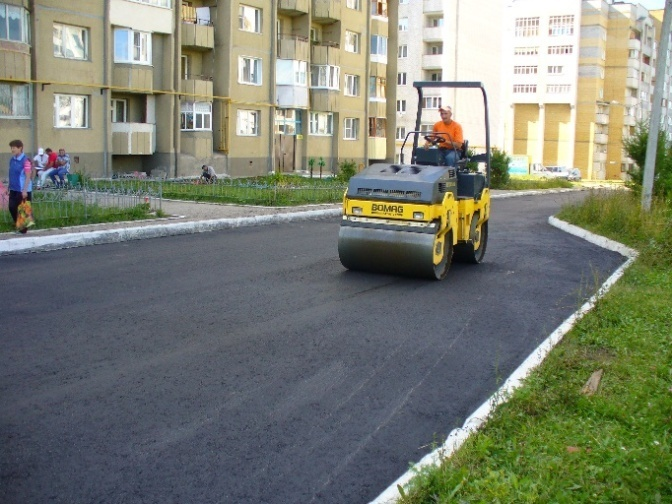 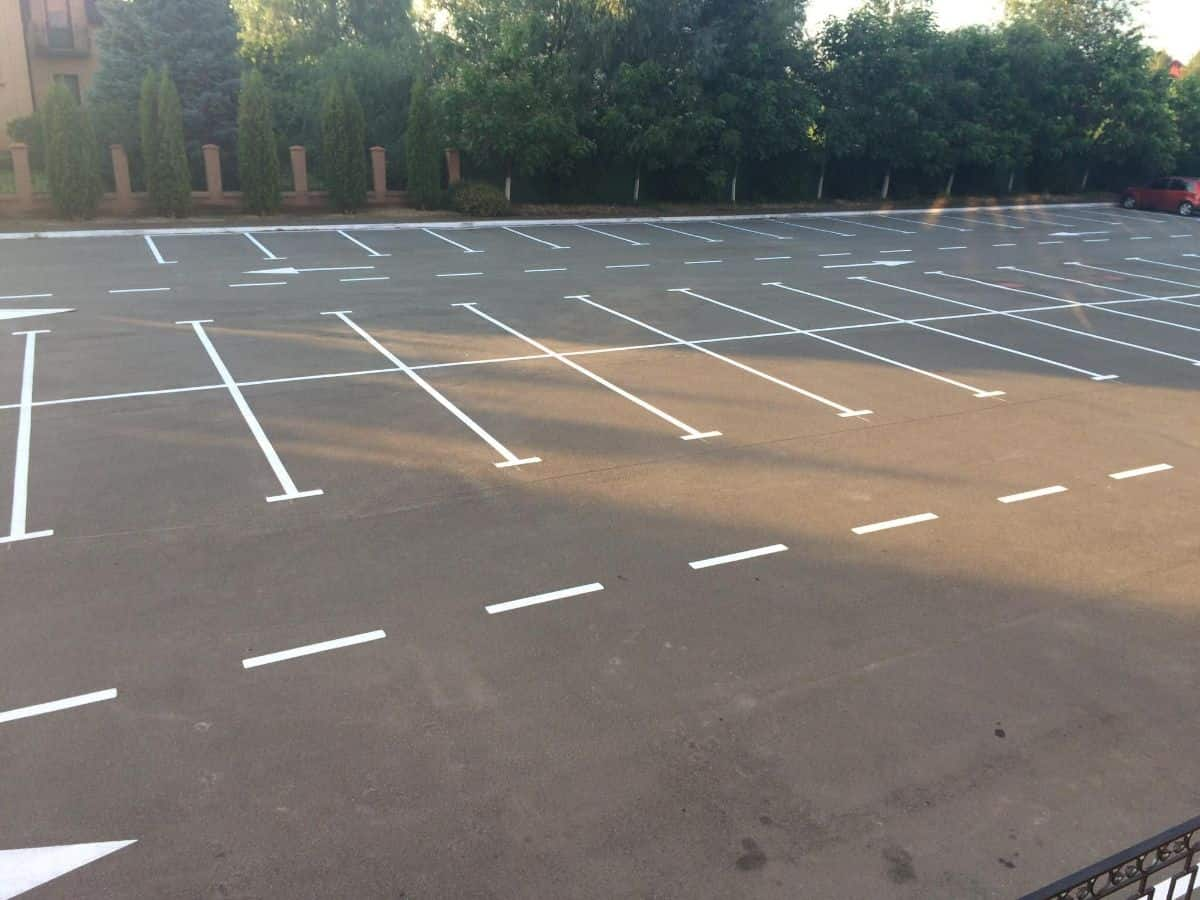 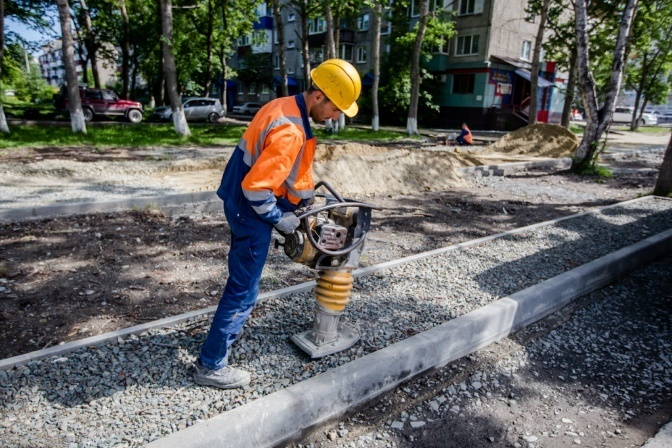 Асфальтирование дворовых проездовУстройство парковочных пространствУстройство (ремонт) тротуаров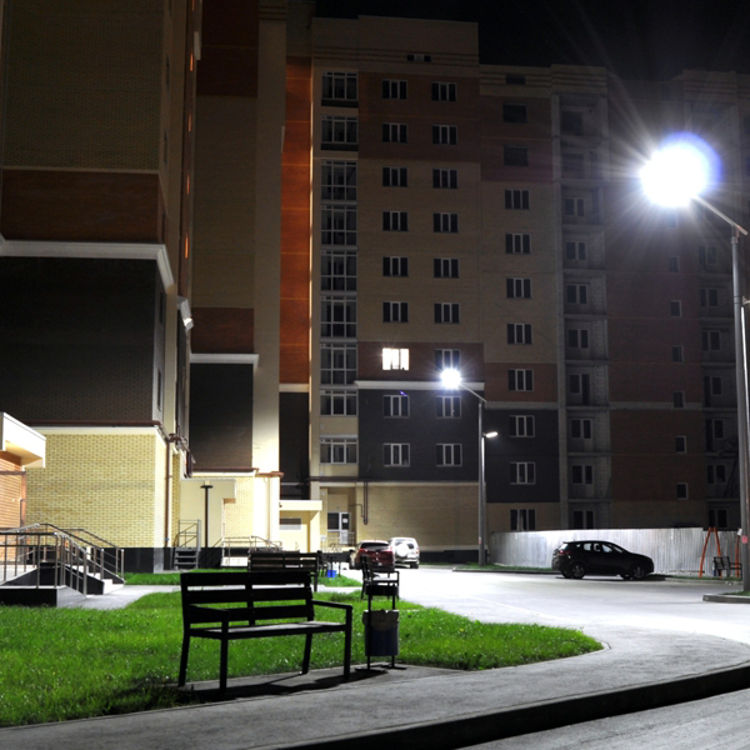 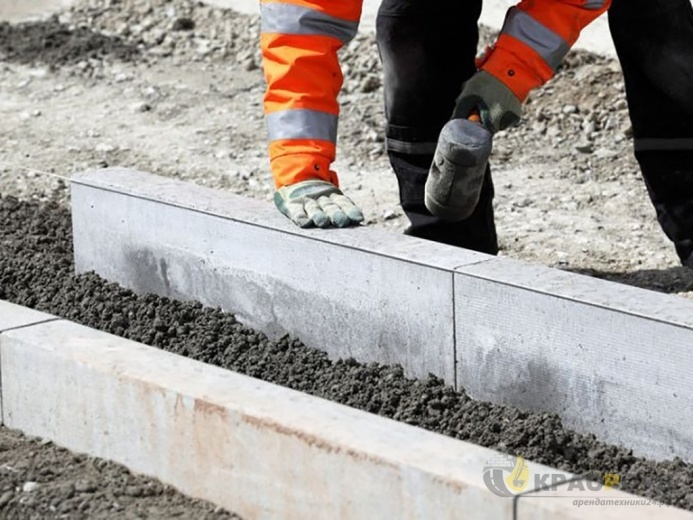 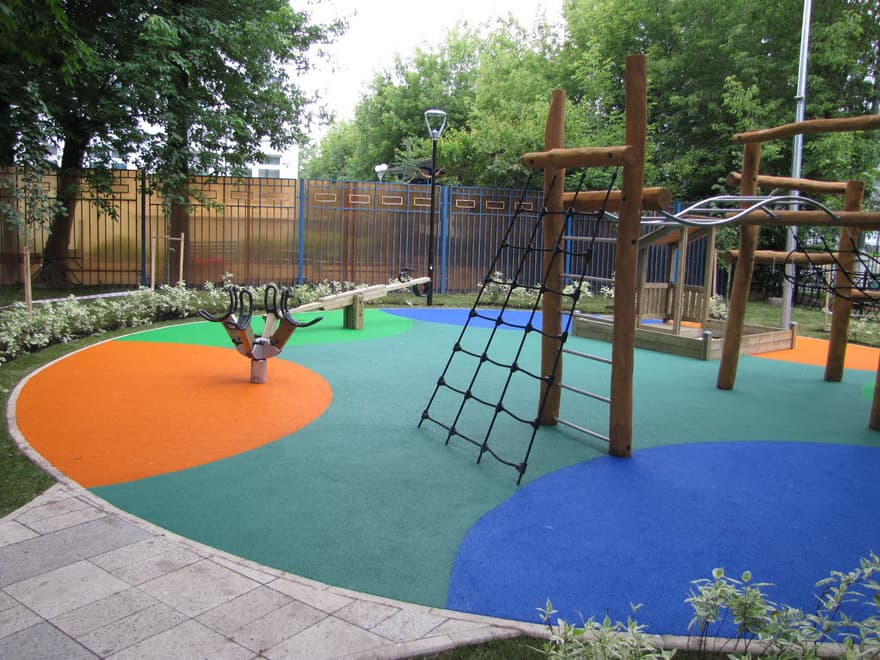 Освещение дворовой территорииУстановка или замена бордюрного камняУстановка детских и спортивных площадок с безопасным резиновым покрытием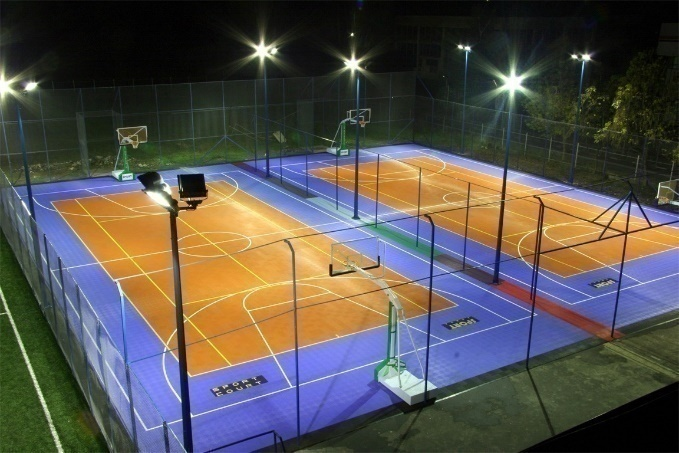 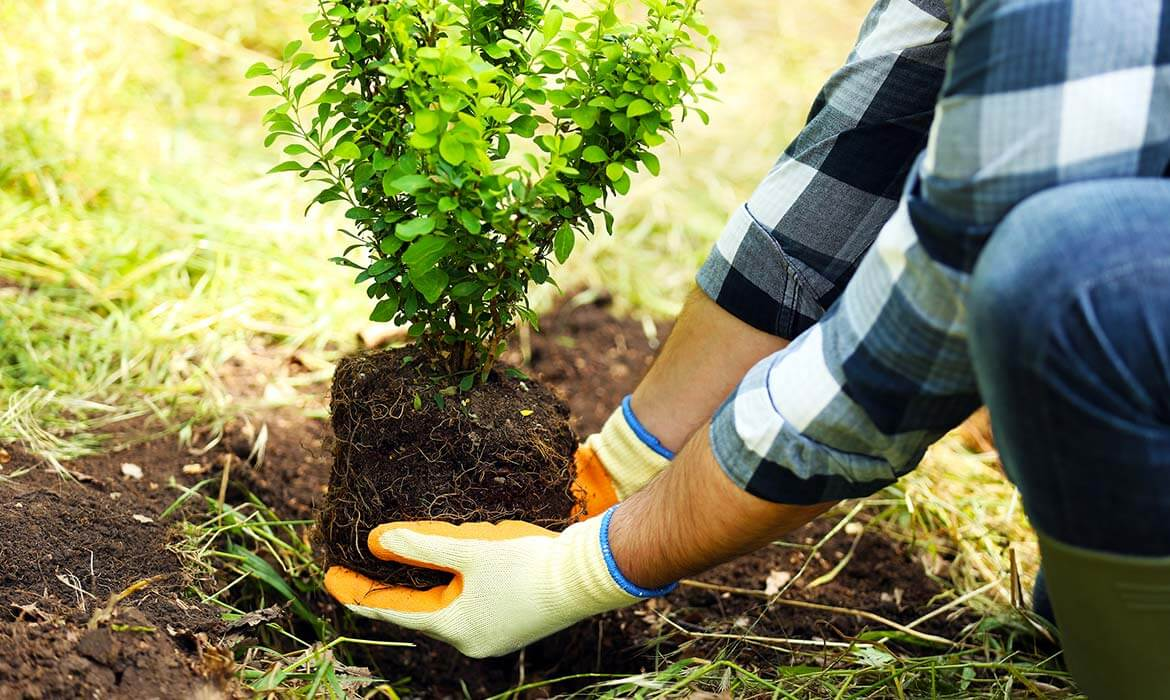 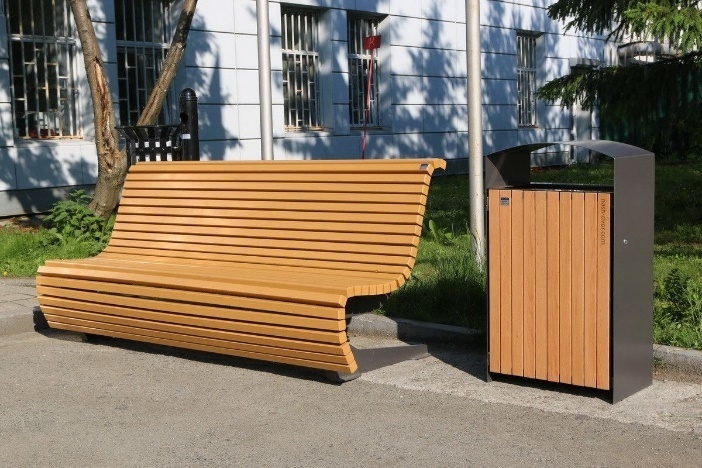 Дополнительное освещение 
детской и спортивной площадокОзеленениеУстройство зон отдыха (скамейки, урны)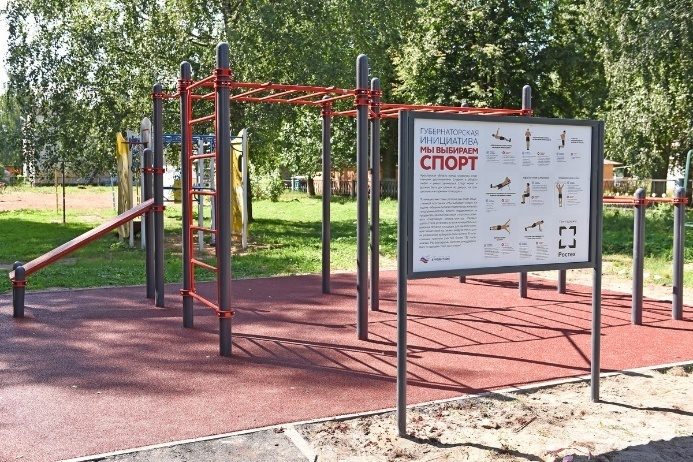 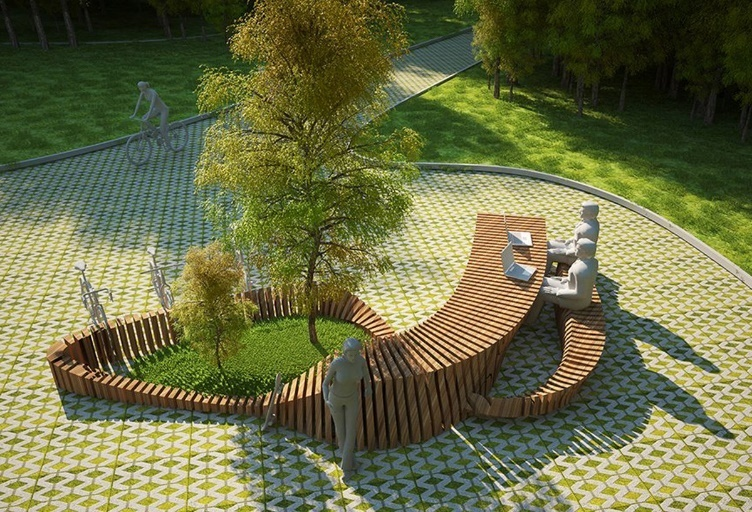 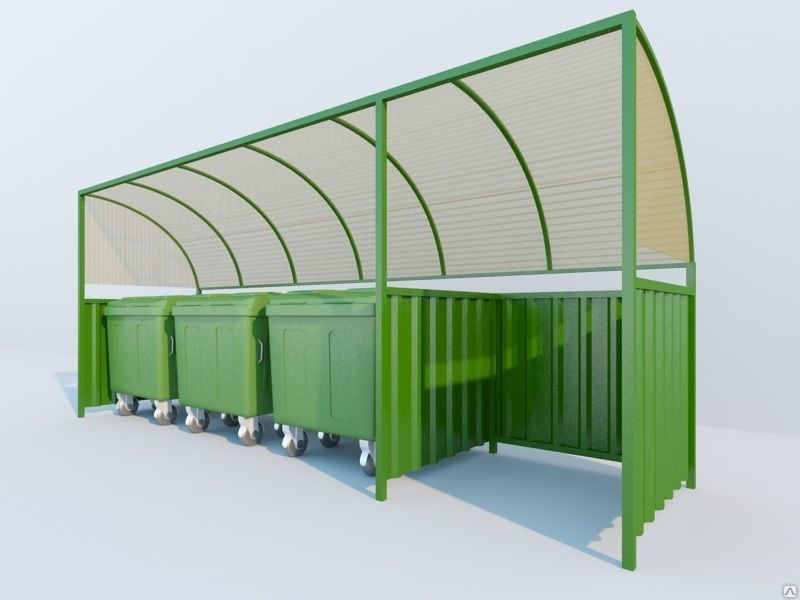 Установка информационного стендаУстановка малых архитектурных формУстановка контейнерных площадок 
(без контейнеров)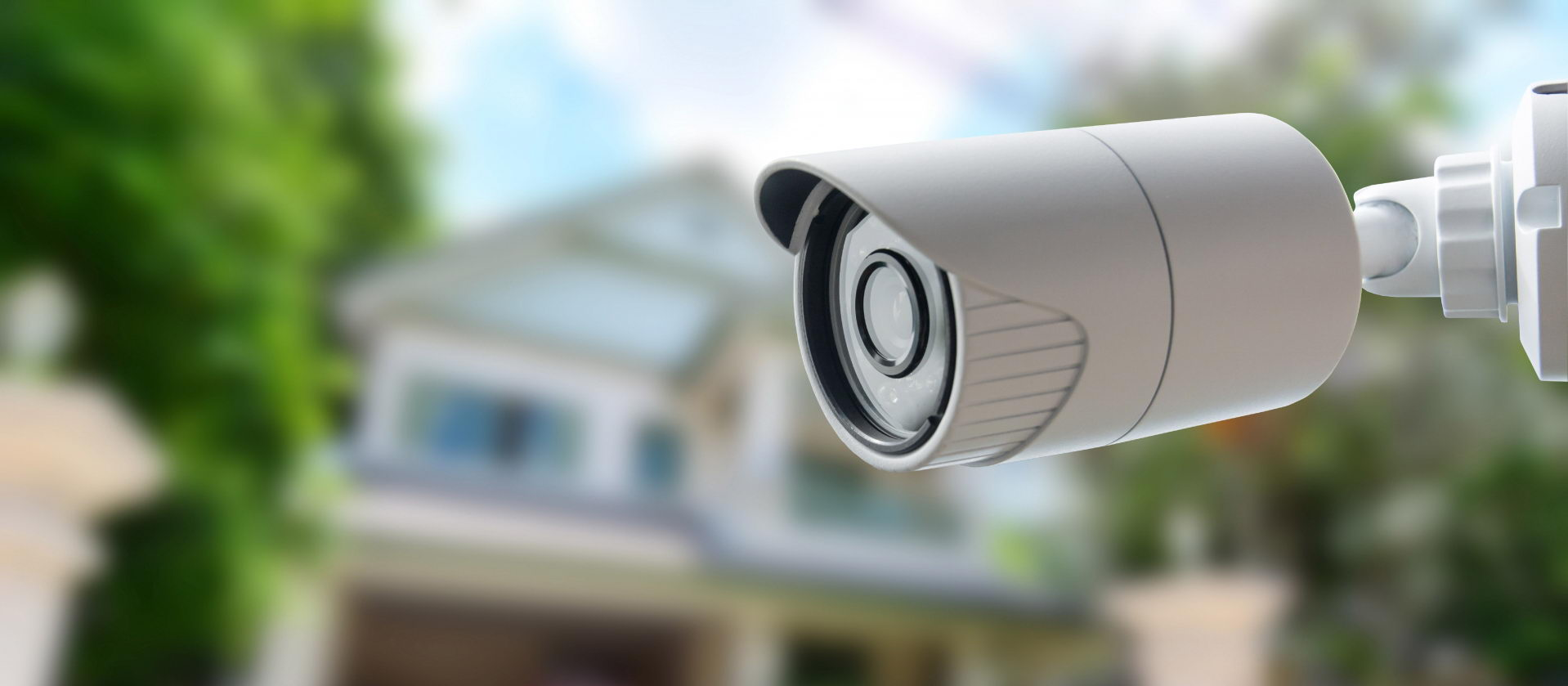 Обустройство систем видеонаблюденияОбустройство систем видеонаблюдения